Государственное бюджнтное дошкольное образовательное учреждение детский сад № 82 общеразвивающего вида с приоритетным осуществлением деятельности по художественно -эстетическому развитию детей Красногвардейского районаСанкт-Петербурга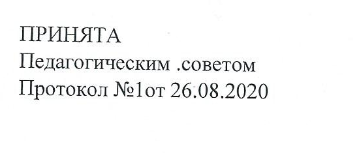 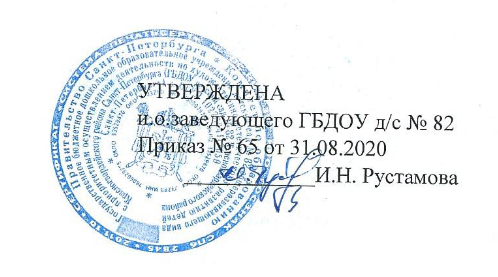 Рабочая программа на 2020 - 2021 учебный годВоспитателейРостовой Е.Ю.Хвалевой А.А.Группа: №8(4 - 5 лет)Санкт-Петербург1.Целевой раздел рабочей программы1.1. Пояснительная записка Рабочая программа группы среднего возраста Государственного бюджетного дошкольного образовательного учреждения детского сада №82 общеразвивающего вида с приоритетным осуществлением деятельности по художественно-эстетическому развитию детей Красногвардейского района Санкт-ПетербургаРабочая программа составлена с учетом требований:Закона РФ «Об образовании в РФ» (от 29.12.2012 № 273-ФЗ);Федерального государственного образовательного стандарта дошкольного образования, (приказ № 1155 от 17.10 2013 г, Министерства образования и науки РФ).СанПиН 2.4.1.3049-13 "Санитарно-эпидемиологические требованиями к устройству, содержанию и организации режима работы дошкольных образовательных организаций" (с изменениями на 27 августа 2015 года)Уставом ГБДОУ Детский сад № 82Методологической основой рабочей программы является Образовательная программа дошкольного образования Государственного бюджетного дошкольного образовательного учреждения детского сада № 82 Красногвардейского района Санкт-Петербурга Принятая педагогическим советом, протокол  №3 от 11.03.2015, а также парциальная  программа «Природа и художник» Т.А. Копцева, М., 2008г.Рабочая программа составлена с учётом интеграции образовательных областей, содержание детской деятельности распределено по месяцам и неделям и представляет систему, рассчитанную на один учебный год – 2020/21.Рабочая программа предназначена для детей 4-5 лет (средняя группа) Рабочая программа является «открытой» и предусматривает вариативность, интеграцию, изменения и дополнения по мере профессиональной необходимости.1.2. Характеристики особенностей развития детей средней группы № 8, значимые для разработки и реализации программыРежим работы группы с 7.00 до 19.00Списочный состав группы   -  26 детей.Мальчиков –12 человекДевочек – 14 человекСоциальный статус семей выглядит следующим образом:Полная семья - 23Многодетная семья - 1Неполная семья - 2Основной состав группы постоянен. С 1 группой здоровья-со 2 группой здоровья - с 3 группой здоровья- Дети с повышенной активностью - 10Медлительные дети - 12Дети с признаками неуверенного поведения - 42. Содержательный раздел рабочей программы2.1. Содержание образовательной работы с детьми по пяти образовательным областям:Социально-коммуникативное развитиеПознавательное развитиеРечевое развитиеХудожественно-эстетическое развитиеФизическое развитие2.2. Тематические дни и проекты 2020/21 учебного года.1 сентября – «День знаний».4 октября – «Всемирный день защиты животных».2-6 ноября – проект «Игры в которые мы любим играть»29 ноября – «День матери»26 по 30 декабря – «Новый год»23 февраля – «День защитника отечества»8 марта - «С весенним праздником я маму поздравляю!»8 по 14 марта – «Масленица»22 марта – «Всемирный день воды».27 мая – «День города»2.3. Система педагогической диагностики (мониторинга) достижения детьми планируемых результатов освоения программы дошкольного образованияСистема мониторинга в соответствии с ФГОС ДО осуществляется в форме педагогической диагностики и обеспечивает комплексный подход к оценке индивидуальных достижений детей, позволяет осуществлять оценку динамики их достижений в соответствии с реализуемой Образовательной программой дошкольного образования.2.4. Организация и формы взаимодействия с родителями (законными представителями) воспитанников2.5. Совместные мероприятия (с родителями и детьми, межгрупповые, досуговые, выставки творческих работ)Сентябрь – день Знаний «Осень отменяется или да здравствует 32 августа!»;Сентябрь - Родительское собрание «Возрастные особенности детей 4-5 лет»; Октябрь - выставка «Парад фантазий»; Ноябрь - оформление стенда «Мамочка милая моя»;Ноябрь - акция по ремонту книг «Полечи книгу»; Декабрь - выставка «Рукотворные чудеса»; Январь - фотовыставка в папке «Как мы весело отдыхали и новый год отмечали»; Февраль - спортивное развлечение «Навстречу друг другу»; Март - выставка «Город мастеров»; Март - оформление стен газеты «Мы мамины помощники»; Апрель – Выставка«Весна пришла!»;Май - фотовыставка «Из жизни нашей группы»; Май - родительское собрание «Вот и стали мы на год взрослее».2.6. Взаимодействие с социальными партнёрами3. Организационный раздел рабочей программы.3.1.  Режим пребывания воспитанников в группе (12 часов) (осенне-зимний период, весенне-летний, щадящий режим)Примерный режим дня осенне-зимний периодаВ тёплое время года приём детей осуществляется на улице.При температуре воздуха ниже –15С и скорости ветра более 7м/с продолжительность прогулки сокращается.Щадящий режим 1. Щадящий режим назначается детям с 3 и 4 группой здоровья, детям перенёсшим заболевания, для снижения физической и интеллектуальной     нагрузки.2. Щадящий режим назначается медицинским работником3. Щадящий режим после перенесённого заболевания назначается по    рекомендациям участкового педиатра или врача ДОУ на определённый    срок, в зависимости от состояния здоровья ребёнка, диагноза заболевания.4. Щадящий режим выполняется персоналом, работающим с ребёнком5. Условные обозначения:(1*) – дети с 3 и 4 группой здоровья(2*) – дети после ОРВИ, гриппа, острого отита, аденоидита, ветреной оспы,             краснухи, коклюша(3*) – дети после острого бронхита, острой пневмонии, скарлатины, паротита.3.2. Структура реализации образовательной деятельности 3.3.Максимально допустимая образовательная нагрузка воспитанников группы (НОД)(в соответствии с требованиями СанПиН, утв. Постановлением Главного государственного санитарного врача РФ от 15. 05. 2013 г. № 26)Примечание:В середине НОД статического характера проводится физкультминутка.Расписание организованной образовательной деятельностис детьми средней группы на 2020-2021 учебный год.3.4. Создание развивающей предметно- пространственной среды группы по пяти образовательным областям:Социально-коммуникативное развитиеПознавательное развитиеРечевое развитиеХудожественно-эстетическое развитиеФизическое развитиеРазвивающая предметно-пространственная среда должна быть содержательно-насыщенной, трансформируемой, полифункциональной, вариативной, доступной и безопасной.1) Насыщенность среды должна соответствовать возрастным возможностям детей и содержанию Программы.Образовательное пространство должно быть оснащено средствами обучения и воспитания (в том числе техническими), соответствующими материалами, в том числе расходным игровым, спортивным, оздоровительным оборудованием, инвентарем (в соответствии со спецификой Программы). Организация образовательного пространства и разнообразие материалов, оборудования и инвентаря (в здании и на участке) должны обеспечивать: игровую, познавательную, исследовательскую и творческую активность всех воспитанников, экспериментирование с доступными детям материалами (в том числе с песком и водой); двигательную активность, в том числе развитие крупной и мелкой моторики, участие в подвижных играх и соревнованиях;  эмоциональное благополучие детей во взаимодействии с предметно-пространственным окружением;возможность самовыражения детей.2) Трансформируемость пространства предполагает возможность изменений предметно-пространственной среды в зависимости от образовательной ситуации, в том числе от меняющихся интересов и возможностей детей.3) Полифункциональность материалов предполагает: возможность разнообразного использования различных составляющих предметной среды, например, детской мебели, матов, мягких модулей, ширм и т.д.; наличие в группе полифункциональных (не обладающих жестко закрепленным способом употребления) предметов, в том числе природных материалов, пригодных для использования в разных видах детской активности (в том числе в качестве предметов-заместителей в детской игре).4) Вариативность среды предполагает: наличие в группе различных пространств (для игры, конструирования, уединения и пр.), а также разнообразных материалов, игр, игрушек и оборудования, обеспечивающих свободный выбор детей; периодическую сменяемость игрового материала, появление новых предметов, стимулирующих игровую, двигательную, познавательную и исследовательскую активность детей.5) Доступность среды предполагает: доступность для воспитанников, в том числе детей с ограниченными возможностями здоровья и детей-инвалидов, всех помещений, где осуществляется образовательная деятельность; свободный доступ детей, в том числе детей с ограниченными возможностями здоровья, к играм, игрушкам, материалам, пособиям, обеспечивающим все основные виды детской активности; исправность и сохранность материалов и оборудования.6) Безопасность предметно-пространственной среды предполагает соответствие всех ее элементов требованиям по обеспечению надежности и безопасности их использования.Предметно-развивающая среда организуется так, чтобы каждый ребенок имел возможность свободно заниматься любимым делом. Размещение оборудования по секторам (центрам развития) позволяет детям объединяться подгруппами по общим интересам: конструирование, рисование, ручной труд, театрально-игровая деятельность, экспериментирование. Обязательными в оборудовании являются материалы, активизирующие познавательную деятельность: развивающие игры, технические устройства и игрушки, модели, предметы для опытно-поисковой работы — магниты, увеличительные стекла, пружинки, весы, мензурки и прочее; большой выбор природных материалов для изучения, экспериментирования, составления коллекций.3.5. Методическое обеспечение образовательной деятельности (список литературы, ЭОР, др.)3.6 Лист корректировки программы._______________________________________________________________________________________________________________________________________________________________________________________________________________________________________________________________________________________________________________________________________________________________________________________________________________________________________________________________________________________________________________________________________________________________________________________________________________________________________________________________________________________________________________________________________________________________________________________________________________________________________________________________________________________________________________________________________________________________________________________________________________________________________________________________________________________________________________________________________________________________________________________________________________________________________________________________________________________________________________________________________________________________________________________________________________________________________________________________________________________________________________________________________________________________________________________________________________________________________________________________________________________________________________________________________________________________________________________________________________________________________________________________________________________________________________________________________________________________________________________________________________________________________________________________________________________________________________________________________________________________________________________________________________________________________________________________________________________________________________________________________________________________________________________________________________________________________________________________________________________________________________________________________________________________________________________________________________________________________________________________________________________________________________________№Содержание Страница1.Целевой раздел рабочей программы31.1Пояснительная записка 31.2Характеристики особенностей развития детей средней группы № 8, значимые для разработки и реализации программы72.Содержательный раздел рабочей программы82.1Содержание образовательной работы с детьми по пяти образовательным областям82.2Тематические дни и проекты 2020/21 учебного года.172.3Система педагогической диагностики (мониторинга) достижения детьми планируемых результатов освоения  образовательной программы дошкольного образования172.4Организация и формы взаимодействия с родителями (законными представителями) воспитанников182.5Совместные мероприятия (с родителями и детьми, межгрупповые, досуговые, выставки творческих работ)212.6Взаимодействие с социальными партнёрами213.Организационный раздел рабочей программы.223.1Режим пребывания воспитанников в группе (12 часов) (осенне-зимний период, весенне-летний, щадящий режим)223.2Структура реализации образовательной деятельности243.3Максимально допустимая образовательная нагрузка воспитанников группы (НОД)263.4Создание развивающей предметно- пространственной среды группы по пяти образовательным областям273.5Методическое обеспечение образовательной деятельности (список литературы, ЭОР, др.)323.6Лист корректировки программы.34ЦельСпособствовать разностороннему развитию личности   ребенка в разных видах детской деятельности, творческой самореализации. Способствовать разностороннему развитию личности   ребенка в разных видах детской деятельности, творческой самореализации. ЗадачиРазвитие познавательной активности, любознательности, стремления к самостоятельному познанию и размышлению, развитие умственных способностей и речи ребенка;Объединение обучения и воспитания в целостный образовательный процесс с учётом возрастных, индивидуальных, психологических и физиологических особенностей ребёнкаФормирование общей культуры личности ребёнка, развитие социальных, нравственных, эстетических, интеллектуальных и физических качеств.Создание благоприятных условий развития детей в соответствии с их возрастными и индивидуальными особенностями.Приобщение ребёнка к культуре своей страны и воспитание уважения к другим народам и культурамРазвитие на основе разного образовательного содержания, эмоциональной отзывчивости и способности к сопереживанию.Обеспечение психолого-педагогической поддержки семьи и повышение компетентности родителей в вопросах развития и образования.Развитие познавательной активности, любознательности, стремления к самостоятельному познанию и размышлению, развитие умственных способностей и речи ребенка;Объединение обучения и воспитания в целостный образовательный процесс с учётом возрастных, индивидуальных, психологических и физиологических особенностей ребёнкаФормирование общей культуры личности ребёнка, развитие социальных, нравственных, эстетических, интеллектуальных и физических качеств.Создание благоприятных условий развития детей в соответствии с их возрастными и индивидуальными особенностями.Приобщение ребёнка к культуре своей страны и воспитание уважения к другим народам и культурамРазвитие на основе разного образовательного содержания, эмоциональной отзывчивости и способности к сопереживанию.Обеспечение психолого-педагогической поддержки семьи и повышение компетентности родителей в вопросах развития и образования.Принципы и подходы к формированию рабочей программыполноценного проживания ребёнком всех этапов детства (раннего и дошкольного возраста). построения образовательной деятельности на основе индивидуальных особенностей каждого ребенка, при котором сам ребенок становится активным в выборе содержания своего образования, становится субъектом дошкольного образования;содействия и сотрудничества детей и взрослых, признания ребенка полноценным участником (субъектом) образовательных отношений;поддержки инициативы детей в различных видах деятельности; формирования познавательных интересов и познавательных действий ребенка.сотрудничества с семьёй;приобщения детей к социокультурным нормам, традициям семьи, общества и государства;возрастной адекватности дошкольного образования (соответствия условий, требований, методов возрасту и особенностям развития);полноценного проживания ребёнком всех этапов детства (раннего и дошкольного возраста). построения образовательной деятельности на основе индивидуальных особенностей каждого ребенка, при котором сам ребенок становится активным в выборе содержания своего образования, становится субъектом дошкольного образования;содействия и сотрудничества детей и взрослых, признания ребенка полноценным участником (субъектом) образовательных отношений;поддержки инициативы детей в различных видах деятельности; формирования познавательных интересов и познавательных действий ребенка.сотрудничества с семьёй;приобщения детей к социокультурным нормам, традициям семьи, общества и государства;возрастной адекватности дошкольного образования (соответствия условий, требований, методов возрасту и особенностям развития);Краткая психолого-педагогическая характеристика особенностей психофизиологического развития детей 4-5 летСоциально-коммуникативное развитиеВедущей потребностью детей является общение. Взаимодействие и общение со взрослыми в развитии ребенка внеситуативно-деловое. Взрослый – источник информации. Отношения с детьми - ситуативно-деловые. В играх, ребенок данного возраста, использует разнообразные сюжетные эпизоды, смену ролей, предметы-заместители. Сверстник интересен как партнер по сюжетной игре.  Предшествующий опыт общения помогает ребенку учитывать характер и поведения друзей. Растет потребность в признании и уважения друг друга, что является началом привязанности и дружбы. Укрепляется образ Я.  Характерные особенности данного возраста: стремление к самоутверждению, признанию, потребность во внимании, похвале, возникновение мотива соревновательности, проявление излишней обидчивости. Спектр осознаваемых эмоций расширяется, и они уже не всегда зависят от физического комфорта.Краткая психолого-педагогическая характеристика особенностей психофизиологического развития детей 4-5 летПознавательное развитиеАктивно развивается потребность в новых знаниях, впечатлениях, ощущениях. Способом познания являются рассказы взрослого, задаваемые вопросы ребенка, экспериментирование.Внимание – развиваются устойчивость и возможность произвольного переключения. Удерживает внимание 10-15 мин. Объем внимания 4-5 предметов. Появляется способность действовать по речевой инструкции;Память – кратковременная. Объем памяти 4-5 предмета из 5, 2-3 действия. Эпизодическое запоминание зависит от вида деятельности. Игра является основным механизмом развития произвольной и непроизвольной памяти;Восприятие – восприятие сенсорных эталонов, свойства предметов. Различает цвета. На основе зрительно воспринимаемого строятся умозаключения;Мышление – наглядно-образное;Воображение - репродуктивное, появление творческого воображения, фантазирование.Краткая психолого-педагогическая характеристика особенностей психофизиологического развития детей 4-5 летРечевое развитиеАктивно совершенствуются артикуляционные процессы. Развивается слухоречевая память. Ребенок инициативен и активен в общении со взрослыми и со сверстниками, задает вопросы и слушает ответы. Свободно пользуется простыми и сложными предложениями. Активно использует в своей речи формы приветствия, просьбы, благодарности, участия, жалобы. Охотно пересказывает знакомые сказки и рассказы. С помощью взрослого составляет описательные и сюжетные рассказы.Краткая психолого-педагогическая характеристика особенностей психофизиологического развития детей 4-5 летХудожественно-эстетическое развитиеХудожественно-эстетическое восприятие все еще тесно связано с личным опытом ребенка и его интересами. Формируется способность к элементарной эстетической оценке художественных, литературных и музыкальных произведений, их видов и жанров.  Ребенок владеет основными изобразительными и техническими навыками рисования, лепки. Появляется способность передать некоторые свойства реального объекта. Может самостоятельно выбрать тему для творчества и получить результат.Краткая психолого-педагогическая характеристика особенностей психофизиологического развития детей 4-5 летФизическое развитиеПотребность в двигательной активности все так же высока. Двигательный опыт ребенка многообразен. Проявляет интерес к разнообразным физическим упражнениям.  Способен внимательно воспринимать показ педагога, а ранее освоенные движения может выполнять о речевой инструкции. Все еще наблюдается зеркальность при повторении движений. Подвижная игра сопровождается сильными эмоциями и переживаниями, которые ребенок встраивает в структуру своей личности. Двигательная деятельность достаточно скоординирована. Ребенок способен ориентироваться в пространстве. Соблюдает правила игрыПсихологические особенности детей4-5 летВедущая потребностьПотребность в общении, познавательная активностьПсихологические особенности детей4-5 летВедущая функцияНаглядно-образное мышлениеПсихологические особенности детей4-5 летИгровая деятельностьКоллективная со сверстниками, ролевой диалог, игровая ситуацияПсихологические особенности детей4-5 летОтношение со взрослымиВнеситуативно-деловое: взрослый – источник информацииОтношения со сверстникамиСитуативно-деловое: сверстник интересен как партнер по сюжетной игреЭмоцииБолее ровные старается контролировать, проявляются элементы эмоциональной отзывчивости.Способ познанияВопросы, рассказы взрослого, экспериментирование.Объект познанияПредметы и явления непосредственно не воспринимаемые.ВосприятиеВосприятие сенсорных эталонов, свойства предметов.ВниманиеВнимание зависит от интереса ребенка, развиваются устойчивость и возможность произвольного переключения. Удерживает внимание 10-15 минОбъем внимания 4-5 предметовПамятьКратковременная, эпизодическое запоминание зависит от вида деятельности. Объем памяти 4-5 предмета из 5, 2-3 действияМышлениеНаглядно-образноеВоображениеРепродуктивное, появление творческого воображенияУсловия успешностиКругозор взрослого и хорошо развитая речьНовообразования возрастаКонтролирующая функция речи: речь способствует организации собственной деятельности.Развитие способности выстраивать элементарные умозаключения.Целевые ориентиры освоения воспитанниками группы образовательной программыК семи годам (этап завершения дошкольного образования)Ребёнок овладевает основными культурными способами деятельности, проявляет инициативу и самостоятельность в разных видах деятельности – игре, общении, познавательно- исследовательской деятельности, конструировании   и др.;	способен выбирать себе род занятий, участников по совместной деятельности; ребёнок обладает установкой положительного отношения к миру, к разным видам труда, другим людям и самому себе, обладает чувством собственного достоинстваСпособен договариваться, учитывать интересы и   чувства   других, сопереживать неудачам и радоваться успехам других, адекватно проявляет свои чувства, в том числе чувство веры в себя, старается разрешать конфликтыАктивно взаимодействует со сверстниками и взрослыми, участвует в совместных играх.Ребёнок обладает развитым воображением, которое реализуется в разных видах деятельности, и, прежде всего, в игре; ребёнок владеет разными формами и видами
игры, различает условную	и реальную ситуации, умеет подчиняться разным правилам и социальным нормамРебёнок достаточно хорошо владеет устной речью, может выражать свои мысли и желания, может использовать речь для выражения своих мыслей, чувств и желаний, построения речевого высказывания в ситуации общения, может выделять звуки в словах, у ребёнка складываются предпосылки грамотности.У ребёнка развита крупная   и   мелкая моторика; он подвижен, вынослив, владеет основными движениями, может контролировать свои движения и управлять ими.Ребёнок способен к волевым    усилиям, может следовать социальным нормам поведения и правилам в разных видах деятельности, во взаимоотношениях со взрослыми и сверстниками, может соблюдать правила безопасного поведения и личной гигиеныРебёнок    проявляет любознательность, задаёт вопросы взрослым и сверстникам, интересуется причинно-следственными связями, пытается самостоятельно придумывать объяснения явлениям природы и поступкам людей; склонен наблюдать, экспериментироватьОбладает начальными знаниями о себе, о природном и социальном мире, в котором живёт. Знаком с произведениями детской литературы, обладает элементарными представлениями из области живой природы, естествознания, математики, истории…Ребёнок способен к принятию собственных решений, опираясь на свои знания и умения в различных видах деятельности.К семи годам (этап завершения дошкольного образования)Ребёнок овладевает основными культурными способами деятельности, проявляет инициативу и самостоятельность в разных видах деятельности – игре, общении, познавательно- исследовательской деятельности, конструировании   и др.;	способен выбирать себе род занятий, участников по совместной деятельности; ребёнок обладает установкой положительного отношения к миру, к разным видам труда, другим людям и самому себе, обладает чувством собственного достоинстваСпособен договариваться, учитывать интересы и   чувства   других, сопереживать неудачам и радоваться успехам других, адекватно проявляет свои чувства, в том числе чувство веры в себя, старается разрешать конфликтыАктивно взаимодействует со сверстниками и взрослыми, участвует в совместных играх.Ребёнок обладает развитым воображением, которое реализуется в разных видах деятельности, и, прежде всего, в игре; ребёнок владеет разными формами и видами
игры, различает условную	и реальную ситуации, умеет подчиняться разным правилам и социальным нормамРебёнок достаточно хорошо владеет устной речью, может выражать свои мысли и желания, может использовать речь для выражения своих мыслей, чувств и желаний, построения речевого высказывания в ситуации общения, может выделять звуки в словах, у ребёнка складываются предпосылки грамотности.У ребёнка развита крупная   и   мелкая моторика; он подвижен, вынослив, владеет основными движениями, может контролировать свои движения и управлять ими.Ребёнок способен к волевым    усилиям, может следовать социальным нормам поведения и правилам в разных видах деятельности, во взаимоотношениях со взрослыми и сверстниками, может соблюдать правила безопасного поведения и личной гигиеныРебёнок    проявляет любознательность, задаёт вопросы взрослым и сверстникам, интересуется причинно-следственными связями, пытается самостоятельно придумывать объяснения явлениям природы и поступкам людей; склонен наблюдать, экспериментироватьОбладает начальными знаниями о себе, о природном и социальном мире, в котором живёт. Знаком с произведениями детской литературы, обладает элементарными представлениями из области живой природы, естествознания, математики, истории…Ребёнок способен к принятию собственных решений, опираясь на свои знания и умения в различных видах деятельности.Месяц(или квартал)Темы/направления деятельностиОсновные задачи работы с детьмиФормы работы (НОД, проекты и др.)Сентябрь2020Здравствуй, Детский сад!1-4 сентября1 сентября День знанийТематический день: «День знаний».Учить детей сотрудничать во всех видах деятельности. Развивать стремление к совместным играм, взаимодействию в паре или в небольшой подгруппе; обогащать способы игрового взаимодействия; воспитывать доброжелательные отношения между детьми.- Совместная образовательная деятельность педагогов и детей. - Самостоятельная деятельность детей.- Непрерывная образовательная деятельность.- Образовательная деятельность в режимных моментах.«Социально-коммуникативное развитие». Формы, используемые в работе в данном направлении:Наблюдения.Чтение художественной литературыРассматривание иллюстраций.Ситуации общения на определённую тему. Просмотр презентаций, видеофильмов. Поисково-творческие задания упражнения, моделирование.Игры – сюжетно-ролевые подвижные, дидактические, театрализованные, творческие.хороводные,Трудовая деятельность. Театрализованные постановки Праздники и развлеченияЭкспериментирование.  Самообслуживание Индивидуальная работа«Познавательное развитие».Формы,  используемые в работе в данном направлении:Наблюдение.Решение проблемных ситуаций.Экспериментирование, исследование.Моделирование.Конструирование.Формирование элементарных математических представлений, развитие кругозора.Мастерская по изготовлению продуктов детского творчества: лепка, аппликация, рисование.Театрализованные игрыИгры -драматизации  Фольклорные игры Календарно-обрядовые праздники«Речевое развитие»Формы,  используемые в работе в данном направлении:РассматриваниеИгровые ситуацииДидактические игрыСитуации общенияБеседы (в том числе в процессе наблюдения за объектами природы, трудом взрослых). Интегративная деятельностьХороводные игры с пениемИгры-драматизацииЧтениеОбсуждениеРассказРешение проблемных ситуаций.Разговор с детьмиСитуативный разговор с детьмиИспользование    различных   видов театра «Художественно-эстетическое развитие»Формы,  используемые в работе в данном направлении:Игровая ситуацияДидактическая играСитуация общения.Игры и упражнения под тексты стихотворений, потешек, народных песенок, авторских стихотворений, считалок. Ритмическая гимнастика, Игры и упражнения под музыку,Интегративная деятельностьХороводная игра с пениемИгровые беседы с элементами движенийРазвлеченияИндивидуальная работаПродуктивная деятельность«Физическое развитие»Формы,  используемые в работе в данном направлении:Игровая ситуацияДидактическая играСитуация общения.Игры и упражнения под тексты стихотворений, потешек, народных песенок, авторских стихотворений, считалок.Ритмическая гимнастика, Игры и упражнения под музыку,Интегративная деятельностьХороводная игра с пениемИгровые беседы с элементами движенийУтренняя гимнастикаПодвижные игрыСпортивные игрыБодрящая гимнастика после сна«Социально-коммуникативное развитие». Формы, используемые в работе в данном направлении:Наблюдения.Чтение художественной литературы.Рассматривание иллюстраций.Ситуация общения на определенную тему.Просмотр презентаций и видеофильмов.Поисково-творческие задания, упражнения, моделирования.Игры – сюжетно-ролевые подвижные, дидактические, театрализованные, творческие,хороводные,Трудовая деятельность. Театрализованные постановки Праздники и развлеченияЭкспериментирование.  Самообслуживание Индивидуальная работа.«Познавательное развитие». Формы,  используемые в работе вданном направлении:Наблюдение.Решение проблемных ситуаций. Экспериментирование, и исследование.Водичка, водичка умой моё личико    7-11 сентябряФормировать культурно-гигиенические навыки, развивать простейшие навыки поведения во время еды, умывания. Развивать элементарные навыки ухода за своим лицом и телом. Приучать детей следить за своим внешним видом. Развивать умение правильно пользоваться мылом, аккуратно мыть руки, лицо, уши; насухо вытираться после умывания, вешать полотенце на место, пользоваться расческой и носовым платком. Развивать элементарные навыки поведения за столом (правильно пользоваться столовой и чайной ложками, салфеткой; не крошить хлеб, пережевывать пищу с закрытым ртом, не разговаривать с полным ртом).- Совместная образовательная деятельность педагогов и детей. - Самостоятельная деятельность детей.- Непрерывная образовательная деятельность.- Образовательная деятельность в режимных моментах.«Социально-коммуникативное развитие». Формы, используемые в работе в данном направлении:Наблюдения.Чтение художественной литературыРассматривание иллюстраций.Ситуации общения на определённую тему. Просмотр презентаций, видеофильмов. Поисково-творческие задания упражнения, моделирование.Игры – сюжетно-ролевые подвижные, дидактические, театрализованные, творческие.хороводные,Трудовая деятельность. Театрализованные постановки Праздники и развлеченияЭкспериментирование.  Самообслуживание Индивидуальная работа«Познавательное развитие».Формы,  используемые в работе в данном направлении:Наблюдение.Решение проблемных ситуаций.Экспериментирование, исследование.Моделирование.Конструирование.Формирование элементарных математических представлений, развитие кругозора.Мастерская по изготовлению продуктов детского творчества: лепка, аппликация, рисование.Театрализованные игрыИгры -драматизации  Фольклорные игры Календарно-обрядовые праздники«Речевое развитие»Формы,  используемые в работе в данном направлении:РассматриваниеИгровые ситуацииДидактические игрыСитуации общенияБеседы (в том числе в процессе наблюдения за объектами природы, трудом взрослых). Интегративная деятельностьХороводные игры с пениемИгры-драматизацииЧтениеОбсуждениеРассказРешение проблемных ситуаций.Разговор с детьмиСитуативный разговор с детьмиИспользование    различных   видов театра «Художественно-эстетическое развитие»Формы,  используемые в работе в данном направлении:Игровая ситуацияДидактическая играСитуация общения.Игры и упражнения под тексты стихотворений, потешек, народных песенок, авторских стихотворений, считалок. Ритмическая гимнастика, Игры и упражнения под музыку,Интегративная деятельностьХороводная игра с пениемИгровые беседы с элементами движенийРазвлеченияИндивидуальная работаПродуктивная деятельность«Физическое развитие»Формы,  используемые в работе в данном направлении:Игровая ситуацияДидактическая играСитуация общения.Игры и упражнения под тексты стихотворений, потешек, народных песенок, авторских стихотворений, считалок.Ритмическая гимнастика, Игры и упражнения под музыку,Интегративная деятельностьХороводная игра с пениемИгровые беседы с элементами движенийУтренняя гимнастикаПодвижные игрыСпортивные игрыБодрящая гимнастика после сна«Социально-коммуникативное развитие». Формы, используемые в работе в данном направлении:Наблюдения.Чтение художественной литературы.Рассматривание иллюстраций.Ситуация общения на определенную тему.Просмотр презентаций и видеофильмов.Поисково-творческие задания, упражнения, моделирования.Игры – сюжетно-ролевые подвижные, дидактические, театрализованные, творческие,хороводные,Трудовая деятельность. Театрализованные постановки Праздники и развлеченияЭкспериментирование.  Самообслуживание Индивидуальная работа.«Познавательное развитие». Формы,  используемые в работе вданном направлении:Наблюдение.Решение проблемных ситуаций. Экспериментирование, и исследование.Здоровье на грядке. Живые витамины.14-18 сентябряПознакомить детей с овощными культурами. Закрепить знания о том, что овощи растутв огороде; о способах их приготовления. Развивать умение выделять характерные признаки овощей. Воспитывать благодарные чувства к природе и людям, которые благодаря своему труду, получают урожай. Развивать интерес детей к окружающей природе, удовлетворять детскую любознательность.Обогащать личный опыт детей знаниями о фруктах. Закреплять знания детей о том, что фрукты растут (в садах) на деревьях. Формировать умение различать и называть по внешнему виду, форме и цвету фрукты. Вовлекать детей в элементарную исследовательскую деятельность. Способствовать усвоению обобщающего понятия «фрукты».- Совместная образовательная деятельность педагогов и детей. - Самостоятельная деятельность детей.- Непрерывная образовательная деятельность.- Образовательная деятельность в режимных моментах.«Социально-коммуникативное развитие». Формы, используемые в работе в данном направлении:Наблюдения.Чтение художественной литературыРассматривание иллюстраций.Ситуации общения на определённую тему. Просмотр презентаций, видеофильмов. Поисково-творческие задания упражнения, моделирование.Игры – сюжетно-ролевые подвижные, дидактические, театрализованные, творческие.хороводные,Трудовая деятельность. Театрализованные постановки Праздники и развлеченияЭкспериментирование.  Самообслуживание Индивидуальная работа«Познавательное развитие».Формы,  используемые в работе в данном направлении:Наблюдение.Решение проблемных ситуаций.Экспериментирование, исследование.Моделирование.Конструирование.Формирование элементарных математических представлений, развитие кругозора.Мастерская по изготовлению продуктов детского творчества: лепка, аппликация, рисование.Театрализованные игрыИгры -драматизации  Фольклорные игры Календарно-обрядовые праздники«Речевое развитие»Формы,  используемые в работе в данном направлении:РассматриваниеИгровые ситуацииДидактические игрыСитуации общенияБеседы (в том числе в процессе наблюдения за объектами природы, трудом взрослых). Интегративная деятельностьХороводные игры с пениемИгры-драматизацииЧтениеОбсуждениеРассказРешение проблемных ситуаций.Разговор с детьмиСитуативный разговор с детьмиИспользование    различных   видов театра «Художественно-эстетическое развитие»Формы,  используемые в работе в данном направлении:Игровая ситуацияДидактическая играСитуация общения.Игры и упражнения под тексты стихотворений, потешек, народных песенок, авторских стихотворений, считалок. Ритмическая гимнастика, Игры и упражнения под музыку,Интегративная деятельностьХороводная игра с пениемИгровые беседы с элементами движенийРазвлеченияИндивидуальная работаПродуктивная деятельность«Физическое развитие»Формы,  используемые в работе в данном направлении:Игровая ситуацияДидактическая играСитуация общения.Игры и упражнения под тексты стихотворений, потешек, народных песенок, авторских стихотворений, считалок.Ритмическая гимнастика, Игры и упражнения под музыку,Интегративная деятельностьХороводная игра с пениемИгровые беседы с элементами движенийУтренняя гимнастикаПодвижные игрыСпортивные игрыБодрящая гимнастика после сна«Социально-коммуникативное развитие». Формы, используемые в работе в данном направлении:Наблюдения.Чтение художественной литературы.Рассматривание иллюстраций.Ситуация общения на определенную тему.Просмотр презентаций и видеофильмов.Поисково-творческие задания, упражнения, моделирования.Игры – сюжетно-ролевые подвижные, дидактические, театрализованные, творческие,хороводные,Трудовая деятельность. Театрализованные постановки Праздники и развлеченияЭкспериментирование.  Самообслуживание Индивидуальная работа.«Познавательное развитие». Формы,  используемые в работе вданном направлении:Наблюдение.Решение проблемных ситуаций. Экспериментирование, и исследование.Я в лесу не пропаду!21-25 сентябряЗакреплять знания детей о знакомых деревьях; условиях необходимых для их роста. Учить отгадывать загадки; решать проблемные задачи; осознано применять знания о правилах поведения в лесу. Формировать у детей знания о значении деревьев в жизни человека; желание самим посадить дерево, ухаживать за ним. Развивать любознательность, память, умение делать выводы. Воспитывать любовь к природе. 	- Совместная образовательная деятельность педагогов и детей. - Самостоятельная деятельность детей.- Непрерывная образовательная деятельность.- Образовательная деятельность в режимных моментах.«Социально-коммуникативное развитие». Формы, используемые в работе в данном направлении:Наблюдения.Чтение художественной литературыРассматривание иллюстраций.Ситуации общения на определённую тему. Просмотр презентаций, видеофильмов. Поисково-творческие задания упражнения, моделирование.Игры – сюжетно-ролевые подвижные, дидактические, театрализованные, творческие.хороводные,Трудовая деятельность. Театрализованные постановки Праздники и развлеченияЭкспериментирование.  Самообслуживание Индивидуальная работа«Познавательное развитие».Формы,  используемые в работе в данном направлении:Наблюдение.Решение проблемных ситуаций.Экспериментирование, исследование.Моделирование.Конструирование.Формирование элементарных математических представлений, развитие кругозора.Мастерская по изготовлению продуктов детского творчества: лепка, аппликация, рисование.Театрализованные игрыИгры -драматизации  Фольклорные игры Календарно-обрядовые праздники«Речевое развитие»Формы,  используемые в работе в данном направлении:РассматриваниеИгровые ситуацииДидактические игрыСитуации общенияБеседы (в том числе в процессе наблюдения за объектами природы, трудом взрослых). Интегративная деятельностьХороводные игры с пениемИгры-драматизацииЧтениеОбсуждениеРассказРешение проблемных ситуаций.Разговор с детьмиСитуативный разговор с детьмиИспользование    различных   видов театра «Художественно-эстетическое развитие»Формы,  используемые в работе в данном направлении:Игровая ситуацияДидактическая играСитуация общения.Игры и упражнения под тексты стихотворений, потешек, народных песенок, авторских стихотворений, считалок. Ритмическая гимнастика, Игры и упражнения под музыку,Интегративная деятельностьХороводная игра с пениемИгровые беседы с элементами движенийРазвлеченияИндивидуальная работаПродуктивная деятельность«Физическое развитие»Формы,  используемые в работе в данном направлении:Игровая ситуацияДидактическая играСитуация общения.Игры и упражнения под тексты стихотворений, потешек, народных песенок, авторских стихотворений, считалок.Ритмическая гимнастика, Игры и упражнения под музыку,Интегративная деятельностьХороводная игра с пениемИгровые беседы с элементами движенийУтренняя гимнастикаПодвижные игрыСпортивные игрыБодрящая гимнастика после сна«Социально-коммуникативное развитие». Формы, используемые в работе в данном направлении:Наблюдения.Чтение художественной литературы.Рассматривание иллюстраций.Ситуация общения на определенную тему.Просмотр презентаций и видеофильмов.Поисково-творческие задания, упражнения, моделирования.Игры – сюжетно-ролевые подвижные, дидактические, театрализованные, творческие,хороводные,Трудовая деятельность. Театрализованные постановки Праздники и развлеченияЭкспериментирование.  Самообслуживание Индивидуальная работа.«Познавательное развитие». Формы,  используемые в работе вданном направлении:Наблюдение.Решение проблемных ситуаций. Экспериментирование, и исследование.Октябрь2020В гости к старичку Лесовичку (грибы, ягоды) 28сентября -2 октябряЗадачи: развивать интерес детей к окружающей природе, удовлетворять детскую любознательность. Познакомить детей с грибами, ягодами, о нормах поведения в лесу (ядовитые грибы, ягоды).- Совместная образовательная деятельность педагогов и детей. - Самостоятельная деятельность детей.- Непрерывная образовательная деятельность.- Образовательная деятельность в режимных моментах.«Социально-коммуникативное развитие». Формы, используемые в работе в данном направлении:Наблюдения.Чтение художественной литературыРассматривание иллюстраций.Ситуации общения на определённую тему. Просмотр презентаций, видеофильмов. Поисково-творческие задания упражнения, моделирование.Игры – сюжетно-ролевые подвижные, дидактические, театрализованные, творческие.хороводные,Трудовая деятельность. Театрализованные постановки Праздники и развлеченияЭкспериментирование.  Самообслуживание Индивидуальная работа«Познавательное развитие».Формы,  используемые в работе в данном направлении:Наблюдение.Решение проблемных ситуаций.Экспериментирование, исследование.Моделирование.Конструирование.Формирование элементарных математических представлений, развитие кругозора.Мастерская по изготовлению продуктов детского творчества: лепка, аппликация, рисование.Театрализованные игрыИгры -драматизации  Фольклорные игры Календарно-обрядовые праздники«Речевое развитие»Формы,  используемые в работе в данном направлении:РассматриваниеИгровые ситуацииДидактические игрыСитуации общенияБеседы (в том числе в процессе наблюдения за объектами природы, трудом взрослых). Интегративная деятельностьХороводные игры с пениемИгры-драматизацииЧтениеОбсуждениеРассказРешение проблемных ситуаций.Разговор с детьмиСитуативный разговор с детьмиИспользование    различных   видов театра «Художественно-эстетическое развитие»Формы,  используемые в работе в данном направлении:Игровая ситуацияДидактическая играСитуация общения.Игры и упражнения под тексты стихотворений, потешек, народных песенок, авторских стихотворений, считалок. Ритмическая гимнастика, Игры и упражнения под музыку,Интегративная деятельностьХороводная игра с пениемИгровые беседы с элементами движенийРазвлеченияИндивидуальная работаПродуктивная деятельность«Физическое развитие»Формы,  используемые в работе в данном направлении:Игровая ситуацияДидактическая играСитуация общения.Игры и упражнения под тексты стихотворений, потешек, народных песенок, авторских стихотворений, считалок.Ритмическая гимнастика, Игры и упражнения под музыку,Интегративная деятельностьХороводная игра с пениемИгровые беседы с элементами движенийУтренняя гимнастикаПодвижные игрыСпортивные игрыБодрящая гимнастика после сна«Социально-коммуникативное развитие». Формы, используемые в работе в данном направлении:Наблюдения.Чтение художественной литературы.Рассматривание иллюстраций.Ситуация общения на определенную тему.Просмотр презентаций и видеофильмов.Поисково-творческие задания, упражнения, моделирования.Игры – сюжетно-ролевые подвижные, дидактические, театрализованные, творческие,хороводные,Трудовая деятельность. Театрализованные постановки Праздники и развлеченияЭкспериментирование.  Самообслуживание Индивидуальная работа.«Познавательное развитие». Формы,  используемые в работе вданном направлении:Наблюдение.Решение проблемных ситуаций. Экспериментирование, и исследование.Октябрь2020Домашние животные и их детёныши         5-9 октября4 октября Всемирный день защиты животныхТематический день: «Всемирный день защиты животных». Уточнить и расширить знания детей о домашних животных, их образе жизни, повадках, характерных внешних признаках; закрепить правила безопасного поведения при обращении с животными, стимулировать проявление добрых чувств и отношений к животным; содействовать накоплению ребёнком личного опыта познания окружающего мира и чувственного контакта с ним.- Совместная образовательная деятельность педагогов и детей. - Самостоятельная деятельность детей.- Непрерывная образовательная деятельность.- Образовательная деятельность в режимных моментах.«Социально-коммуникативное развитие». Формы, используемые в работе в данном направлении:Наблюдения.Чтение художественной литературыРассматривание иллюстраций.Ситуации общения на определённую тему. Просмотр презентаций, видеофильмов. Поисково-творческие задания упражнения, моделирование.Игры – сюжетно-ролевые подвижные, дидактические, театрализованные, творческие.хороводные,Трудовая деятельность. Театрализованные постановки Праздники и развлеченияЭкспериментирование.  Самообслуживание Индивидуальная работа«Познавательное развитие».Формы,  используемые в работе в данном направлении:Наблюдение.Решение проблемных ситуаций.Экспериментирование, исследование.Моделирование.Конструирование.Формирование элементарных математических представлений, развитие кругозора.Мастерская по изготовлению продуктов детского творчества: лепка, аппликация, рисование.Театрализованные игрыИгры -драматизации  Фольклорные игры Календарно-обрядовые праздники«Речевое развитие»Формы,  используемые в работе в данном направлении:РассматриваниеИгровые ситуацииДидактические игрыСитуации общенияБеседы (в том числе в процессе наблюдения за объектами природы, трудом взрослых). Интегративная деятельностьХороводные игры с пениемИгры-драматизацииЧтениеОбсуждениеРассказРешение проблемных ситуаций.Разговор с детьмиСитуативный разговор с детьмиИспользование    различных   видов театра «Художественно-эстетическое развитие»Формы,  используемые в работе в данном направлении:Игровая ситуацияДидактическая играСитуация общения.Игры и упражнения под тексты стихотворений, потешек, народных песенок, авторских стихотворений, считалок. Ритмическая гимнастика, Игры и упражнения под музыку,Интегративная деятельностьХороводная игра с пениемИгровые беседы с элементами движенийРазвлеченияИндивидуальная работаПродуктивная деятельность«Физическое развитие»Формы,  используемые в работе в данном направлении:Игровая ситуацияДидактическая играСитуация общения.Игры и упражнения под тексты стихотворений, потешек, народных песенок, авторских стихотворений, считалок.Ритмическая гимнастика, Игры и упражнения под музыку,Интегративная деятельностьХороводная игра с пениемИгровые беседы с элементами движенийУтренняя гимнастикаПодвижные игрыСпортивные игрыБодрящая гимнастика после сна«Социально-коммуникативное развитие». Формы, используемые в работе в данном направлении:Наблюдения.Чтение художественной литературы.Рассматривание иллюстраций.Ситуация общения на определенную тему.Просмотр презентаций и видеофильмов.Поисково-творческие задания, упражнения, моделирования.Игры – сюжетно-ролевые подвижные, дидактические, театрализованные, творческие,хороводные,Трудовая деятельность. Театрализованные постановки Праздники и развлеченияЭкспериментирование.  Самообслуживание Индивидуальная работа.«Познавательное развитие». Формы,  используемые в работе вданном направлении:Наблюдение.Решение проблемных ситуаций. Экспериментирование, и исследование.Октябрь2020Сезонная одежда12-16 октябряФормировать обобщающее понятие «одежда», «головные уборы», «обувь». Уточнить словарь по теме, расширить и активизировать его, развивать умение классифицировать; формировать познавательный интерес, умение устанавливать причинно-следственные связи в жизни человека и изменениях в природе. Развивать речь детей. Воспитывать сознательное отношение к использованию одежды для сохранения своего здоровья; развивать внимание, воображение, логическое мышление, моторику.- Совместная образовательная деятельность педагогов и детей. - Самостоятельная деятельность детей.- Непрерывная образовательная деятельность.- Образовательная деятельность в режимных моментах.«Социально-коммуникативное развитие». Формы, используемые в работе в данном направлении:Наблюдения.Чтение художественной литературыРассматривание иллюстраций.Ситуации общения на определённую тему. Просмотр презентаций, видеофильмов. Поисково-творческие задания упражнения, моделирование.Игры – сюжетно-ролевые подвижные, дидактические, театрализованные, творческие.хороводные,Трудовая деятельность. Театрализованные постановки Праздники и развлеченияЭкспериментирование.  Самообслуживание Индивидуальная работа«Познавательное развитие».Формы,  используемые в работе в данном направлении:Наблюдение.Решение проблемных ситуаций.Экспериментирование, исследование.Моделирование.Конструирование.Формирование элементарных математических представлений, развитие кругозора.Мастерская по изготовлению продуктов детского творчества: лепка, аппликация, рисование.Театрализованные игрыИгры -драматизации  Фольклорные игры Календарно-обрядовые праздники«Речевое развитие»Формы,  используемые в работе в данном направлении:РассматриваниеИгровые ситуацииДидактические игрыСитуации общенияБеседы (в том числе в процессе наблюдения за объектами природы, трудом взрослых). Интегративная деятельностьХороводные игры с пениемИгры-драматизацииЧтениеОбсуждениеРассказРешение проблемных ситуаций.Разговор с детьмиСитуативный разговор с детьмиИспользование    различных   видов театра «Художественно-эстетическое развитие»Формы,  используемые в работе в данном направлении:Игровая ситуацияДидактическая играСитуация общения.Игры и упражнения под тексты стихотворений, потешек, народных песенок, авторских стихотворений, считалок. Ритмическая гимнастика, Игры и упражнения под музыку,Интегративная деятельностьХороводная игра с пениемИгровые беседы с элементами движенийРазвлеченияИндивидуальная работаПродуктивная деятельность«Физическое развитие»Формы,  используемые в работе в данном направлении:Игровая ситуацияДидактическая играСитуация общения.Игры и упражнения под тексты стихотворений, потешек, народных песенок, авторских стихотворений, считалок.Ритмическая гимнастика, Игры и упражнения под музыку,Интегративная деятельностьХороводная игра с пениемИгровые беседы с элементами движенийУтренняя гимнастикаПодвижные игрыСпортивные игрыБодрящая гимнастика после сна«Социально-коммуникативное развитие». Формы, используемые в работе в данном направлении:Наблюдения.Чтение художественной литературы.Рассматривание иллюстраций.Ситуация общения на определенную тему.Просмотр презентаций и видеофильмов.Поисково-творческие задания, упражнения, моделирования.Игры – сюжетно-ролевые подвижные, дидактические, театрализованные, творческие,хороводные,Трудовая деятельность. Театрализованные постановки Праздники и развлеченияЭкспериментирование.  Самообслуживание Индивидуальная работа.«Познавательное развитие». Формы,  используемые в работе вданном направлении:Наблюдение.Решение проблемных ситуаций. Экспериментирование, и исследование.Октябрь2020Пернатые друзья (городские и лесные птицы)19-23 октябряУточнять и расширять представления о птицах, об особенностях их строения и поведения, об образе жизни птиц в городе и в лесу. Формировать понятие «зимующие птицы», «перелётные птицы. Поощрять и поддерживать самостоятельные наблюдения за птицами. Формировать желание заботиться о птицах, охранять их.- Совместная образовательная деятельность педагогов и детей. - Самостоятельная деятельность детей.- Непрерывная образовательная деятельность.- Образовательная деятельность в режимных моментах.«Социально-коммуникативное развитие». Формы, используемые в работе в данном направлении:Наблюдения.Чтение художественной литературыРассматривание иллюстраций.Ситуации общения на определённую тему. Просмотр презентаций, видеофильмов. Поисково-творческие задания упражнения, моделирование.Игры – сюжетно-ролевые подвижные, дидактические, театрализованные, творческие.хороводные,Трудовая деятельность. Театрализованные постановки Праздники и развлеченияЭкспериментирование.  Самообслуживание Индивидуальная работа«Познавательное развитие».Формы,  используемые в работе в данном направлении:Наблюдение.Решение проблемных ситуаций.Экспериментирование, исследование.Моделирование.Конструирование.Формирование элементарных математических представлений, развитие кругозора.Мастерская по изготовлению продуктов детского творчества: лепка, аппликация, рисование.Театрализованные игрыИгры -драматизации  Фольклорные игры Календарно-обрядовые праздники«Речевое развитие»Формы,  используемые в работе в данном направлении:РассматриваниеИгровые ситуацииДидактические игрыСитуации общенияБеседы (в том числе в процессе наблюдения за объектами природы, трудом взрослых). Интегративная деятельностьХороводные игры с пениемИгры-драматизацииЧтениеОбсуждениеРассказРешение проблемных ситуаций.Разговор с детьмиСитуативный разговор с детьмиИспользование    различных   видов театра «Художественно-эстетическое развитие»Формы,  используемые в работе в данном направлении:Игровая ситуацияДидактическая играСитуация общения.Игры и упражнения под тексты стихотворений, потешек, народных песенок, авторских стихотворений, считалок. Ритмическая гимнастика, Игры и упражнения под музыку,Интегративная деятельностьХороводная игра с пениемИгровые беседы с элементами движенийРазвлеченияИндивидуальная работаПродуктивная деятельность«Физическое развитие»Формы,  используемые в работе в данном направлении:Игровая ситуацияДидактическая играСитуация общения.Игры и упражнения под тексты стихотворений, потешек, народных песенок, авторских стихотворений, считалок.Ритмическая гимнастика, Игры и упражнения под музыку,Интегративная деятельностьХороводная игра с пениемИгровые беседы с элементами движенийУтренняя гимнастикаПодвижные игрыСпортивные игрыБодрящая гимнастика после сна«Социально-коммуникативное развитие». Формы, используемые в работе в данном направлении:Наблюдения.Чтение художественной литературы.Рассматривание иллюстраций.Ситуация общения на определенную тему.Просмотр презентаций и видеофильмов.Поисково-творческие задания, упражнения, моделирования.Игры – сюжетно-ролевые подвижные, дидактические, театрализованные, творческие,хороводные,Трудовая деятельность. Театрализованные постановки Праздники и развлеченияЭкспериментирование.  Самообслуживание Индивидуальная работа.«Познавательное развитие». Формы,  используемые в работе вданном направлении:Наблюдение.Решение проблемных ситуаций. Экспериментирование, и исследование.Октябрь2020Разноцветный ковёр осени26-30 октябряПродолжать учить детей различать и характеризовать приметы осени, расширять представления о явлениях живой и неживой природы. Закрепить представления детей о «золотом периоде» осени; развивать умение видеть поэтическую красоту осени, воспитывать эстетическое отношение к природному миру. Начать знакомить детей с пейзажной живописью.Дать определение понятий «дерево», «куст».Организовать целевое наблюдение за цветом листьев; за сезонными явлениями природы.Учить работать с календарем.- Совместная образовательная деятельность педагогов и детей. - Самостоятельная деятельность детей.- Непрерывная образовательная деятельность.- Образовательная деятельность в режимных моментах.«Социально-коммуникативное развитие». Формы, используемые в работе в данном направлении:Наблюдения.Чтение художественной литературыРассматривание иллюстраций.Ситуации общения на определённую тему. Просмотр презентаций, видеофильмов. Поисково-творческие задания упражнения, моделирование.Игры – сюжетно-ролевые подвижные, дидактические, театрализованные, творческие.хороводные,Трудовая деятельность. Театрализованные постановки Праздники и развлеченияЭкспериментирование.  Самообслуживание Индивидуальная работа«Познавательное развитие».Формы,  используемые в работе в данном направлении:Наблюдение.Решение проблемных ситуаций.Экспериментирование, исследование.Моделирование.Конструирование.Формирование элементарных математических представлений, развитие кругозора.Мастерская по изготовлению продуктов детского творчества: лепка, аппликация, рисование.Театрализованные игрыИгры -драматизации  Фольклорные игры Календарно-обрядовые праздники«Речевое развитие»Формы,  используемые в работе в данном направлении:РассматриваниеИгровые ситуацииДидактические игрыСитуации общенияБеседы (в том числе в процессе наблюдения за объектами природы, трудом взрослых). Интегративная деятельностьХороводные игры с пениемИгры-драматизацииЧтениеОбсуждениеРассказРешение проблемных ситуаций.Разговор с детьмиСитуативный разговор с детьмиИспользование    различных   видов театра «Художественно-эстетическое развитие»Формы,  используемые в работе в данном направлении:Игровая ситуацияДидактическая играСитуация общения.Игры и упражнения под тексты стихотворений, потешек, народных песенок, авторских стихотворений, считалок. Ритмическая гимнастика, Игры и упражнения под музыку,Интегративная деятельностьХороводная игра с пениемИгровые беседы с элементами движенийРазвлеченияИндивидуальная работаПродуктивная деятельность«Физическое развитие»Формы,  используемые в работе в данном направлении:Игровая ситуацияДидактическая играСитуация общения.Игры и упражнения под тексты стихотворений, потешек, народных песенок, авторских стихотворений, считалок.Ритмическая гимнастика, Игры и упражнения под музыку,Интегративная деятельностьХороводная игра с пениемИгровые беседы с элементами движенийУтренняя гимнастикаПодвижные игрыСпортивные игрыБодрящая гимнастика после сна«Социально-коммуникативное развитие». Формы, используемые в работе в данном направлении:Наблюдения.Чтение художественной литературы.Рассматривание иллюстраций.Ситуация общения на определенную тему.Просмотр презентаций и видеофильмов.Поисково-творческие задания, упражнения, моделирования.Игры – сюжетно-ролевые подвижные, дидактические, театрализованные, творческие,хороводные,Трудовая деятельность. Театрализованные постановки Праздники и развлеченияЭкспериментирование.  Самообслуживание Индивидуальная работа.«Познавательное развитие». Формы,  используемые в работе вданном направлении:Наблюдение.Решение проблемных ситуаций. Экспериментирование, и исследование.Ноябрь2020Проект: игры, в которые мы любим играть2-6 ноябряПроект «Игры, в которые мы любим играть»Закреплять у детей знания об игрушках: их значение, правила пользования. Учить употреблять существительные с обобщающим значением. Формировать привычку у детей убирать игрушки на место. Воспитывать бережное отношение к игрушкам. Учить детей сотрудничать во всех видах деятельности. Развивать стремление к совместным играм, взаимодействию в паре или в небольшой подгруппе; обогащать способы игрового взаимодействия; воспитывать доброжелательные отношения между детьми.- Совместная образовательная деятельность педагогов и детей. - Самостоятельная деятельность детей.- Непрерывная образовательная деятельность.- Образовательная деятельность в режимных моментах.«Социально-коммуникативное развитие». Формы, используемые в работе в данном направлении:Наблюдения.Чтение художественной литературыРассматривание иллюстраций.Ситуации общения на определённую тему. Просмотр презентаций, видеофильмов. Поисково-творческие задания упражнения, моделирование.Игры – сюжетно-ролевые подвижные, дидактические, театрализованные, творческие.хороводные,Трудовая деятельность. Театрализованные постановки Праздники и развлеченияЭкспериментирование.  Самообслуживание Индивидуальная работа«Познавательное развитие».Формы,  используемые в работе в данном направлении:Наблюдение.Решение проблемных ситуаций.Экспериментирование, исследование.Моделирование.Конструирование.Формирование элементарных математических представлений, развитие кругозора.Мастерская по изготовлению продуктов детского творчества: лепка, аппликация, рисование.Театрализованные игрыИгры -драматизации  Фольклорные игры Календарно-обрядовые праздники«Речевое развитие»Формы,  используемые в работе в данном направлении:РассматриваниеИгровые ситуацииДидактические игрыСитуации общенияБеседы (в том числе в процессе наблюдения за объектами природы, трудом взрослых). Интегративная деятельностьХороводные игры с пениемИгры-драматизацииЧтениеОбсуждениеРассказРешение проблемных ситуаций.Разговор с детьмиСитуативный разговор с детьмиИспользование    различных   видов театра «Художественно-эстетическое развитие»Формы,  используемые в работе в данном направлении:Игровая ситуацияДидактическая играСитуация общения.Игры и упражнения под тексты стихотворений, потешек, народных песенок, авторских стихотворений, считалок. Ритмическая гимнастика, Игры и упражнения под музыку,Интегративная деятельностьХороводная игра с пениемИгровые беседы с элементами движенийРазвлеченияИндивидуальная работаПродуктивная деятельность«Физическое развитие»Формы,  используемые в работе в данном направлении:Игровая ситуацияДидактическая играСитуация общения.Игры и упражнения под тексты стихотворений, потешек, народных песенок, авторских стихотворений, считалок.Ритмическая гимнастика, Игры и упражнения под музыку,Интегративная деятельностьХороводная игра с пениемИгровые беседы с элементами движенийУтренняя гимнастикаПодвижные игрыСпортивные игрыБодрящая гимнастика после сна«Социально-коммуникативное развитие». Формы, используемые в работе в данном направлении:Наблюдения.Чтение художественной литературы.Рассматривание иллюстраций.Ситуация общения на определенную тему.Просмотр презентаций и видеофильмов.Поисково-творческие задания, упражнения, моделирования.Игры – сюжетно-ролевые подвижные, дидактические, театрализованные, творческие,хороводные,Трудовая деятельность. Театрализованные постановки Праздники и развлеченияЭкспериментирование.  Самообслуживание Индивидуальная работа.«Познавательное развитие». Формы,  используемые в работе вданном направлении:Наблюдение.Решение проблемных ситуаций. Экспериментирование, и исследование.Ноябрь2020Мебельный магазин 9-13 ноябряРасширение и конкретизация представлений о мебели, её назначении, частях, из которых она состоит. Привлекать к установлению связи между качествами предмета и его назначением. Учить группировать по назначению. Воспитание бережного отношения к вещам.- Совместная образовательная деятельность педагогов и детей. - Самостоятельная деятельность детей.- Непрерывная образовательная деятельность.- Образовательная деятельность в режимных моментах.«Социально-коммуникативное развитие». Формы, используемые в работе в данном направлении:Наблюдения.Чтение художественной литературыРассматривание иллюстраций.Ситуации общения на определённую тему. Просмотр презентаций, видеофильмов. Поисково-творческие задания упражнения, моделирование.Игры – сюжетно-ролевые подвижные, дидактические, театрализованные, творческие.хороводные,Трудовая деятельность. Театрализованные постановки Праздники и развлеченияЭкспериментирование.  Самообслуживание Индивидуальная работа«Познавательное развитие».Формы,  используемые в работе в данном направлении:Наблюдение.Решение проблемных ситуаций.Экспериментирование, исследование.Моделирование.Конструирование.Формирование элементарных математических представлений, развитие кругозора.Мастерская по изготовлению продуктов детского творчества: лепка, аппликация, рисование.Театрализованные игрыИгры -драматизации  Фольклорные игры Календарно-обрядовые праздники«Речевое развитие»Формы,  используемые в работе в данном направлении:РассматриваниеИгровые ситуацииДидактические игрыСитуации общенияБеседы (в том числе в процессе наблюдения за объектами природы, трудом взрослых). Интегративная деятельностьХороводные игры с пениемИгры-драматизацииЧтениеОбсуждениеРассказРешение проблемных ситуаций.Разговор с детьмиСитуативный разговор с детьмиИспользование    различных   видов театра «Художественно-эстетическое развитие»Формы,  используемые в работе в данном направлении:Игровая ситуацияДидактическая играСитуация общения.Игры и упражнения под тексты стихотворений, потешек, народных песенок, авторских стихотворений, считалок. Ритмическая гимнастика, Игры и упражнения под музыку,Интегративная деятельностьХороводная игра с пениемИгровые беседы с элементами движенийРазвлеченияИндивидуальная работаПродуктивная деятельность«Физическое развитие»Формы,  используемые в работе в данном направлении:Игровая ситуацияДидактическая играСитуация общения.Игры и упражнения под тексты стихотворений, потешек, народных песенок, авторских стихотворений, считалок.Ритмическая гимнастика, Игры и упражнения под музыку,Интегративная деятельностьХороводная игра с пениемИгровые беседы с элементами движенийУтренняя гимнастикаПодвижные игрыСпортивные игрыБодрящая гимнастика после сна«Социально-коммуникативное развитие». Формы, используемые в работе в данном направлении:Наблюдения.Чтение художественной литературы.Рассматривание иллюстраций.Ситуация общения на определенную тему.Просмотр презентаций и видеофильмов.Поисково-творческие задания, упражнения, моделирования.Игры – сюжетно-ролевые подвижные, дидактические, театрализованные, творческие,хороводные,Трудовая деятельность. Театрализованные постановки Праздники и развлеченияЭкспериментирование.  Самообслуживание Индивидуальная работа.«Познавательное развитие». Формы,  используемые в работе вданном направлении:Наблюдение.Решение проблемных ситуаций. Экспериментирование, и исследование.Ноябрь2020Сервируем стол16-20 ноябряРасширение и конкретизация представлений о посуде, её назначении, частей, из которых она состоит. Формировать представления о разновидности посуды. Привлекать к установлению связи между качествами предмета, материала из которого она сделана и её назначением. Учить группировать по назначению. Воспитание бережного отношения с предметами посуды.- Совместная образовательная деятельность педагогов и детей. - Самостоятельная деятельность детей.- Непрерывная образовательная деятельность.- Образовательная деятельность в режимных моментах.«Социально-коммуникативное развитие». Формы, используемые в работе в данном направлении:Наблюдения.Чтение художественной литературыРассматривание иллюстраций.Ситуации общения на определённую тему. Просмотр презентаций, видеофильмов. Поисково-творческие задания упражнения, моделирование.Игры – сюжетно-ролевые подвижные, дидактические, театрализованные, творческие.хороводные,Трудовая деятельность. Театрализованные постановки Праздники и развлеченияЭкспериментирование.  Самообслуживание Индивидуальная работа«Познавательное развитие».Формы,  используемые в работе в данном направлении:Наблюдение.Решение проблемных ситуаций.Экспериментирование, исследование.Моделирование.Конструирование.Формирование элементарных математических представлений, развитие кругозора.Мастерская по изготовлению продуктов детского творчества: лепка, аппликация, рисование.Театрализованные игрыИгры -драматизации  Фольклорные игры Календарно-обрядовые праздники«Речевое развитие»Формы,  используемые в работе в данном направлении:РассматриваниеИгровые ситуацииДидактические игрыСитуации общенияБеседы (в том числе в процессе наблюдения за объектами природы, трудом взрослых). Интегративная деятельностьХороводные игры с пениемИгры-драматизацииЧтениеОбсуждениеРассказРешение проблемных ситуаций.Разговор с детьмиСитуативный разговор с детьмиИспользование    различных   видов театра «Художественно-эстетическое развитие»Формы,  используемые в работе в данном направлении:Игровая ситуацияДидактическая играСитуация общения.Игры и упражнения под тексты стихотворений, потешек, народных песенок, авторских стихотворений, считалок. Ритмическая гимнастика, Игры и упражнения под музыку,Интегративная деятельностьХороводная игра с пениемИгровые беседы с элементами движенийРазвлеченияИндивидуальная работаПродуктивная деятельность«Физическое развитие»Формы,  используемые в работе в данном направлении:Игровая ситуацияДидактическая играСитуация общения.Игры и упражнения под тексты стихотворений, потешек, народных песенок, авторских стихотворений, считалок.Ритмическая гимнастика, Игры и упражнения под музыку,Интегративная деятельностьХороводная игра с пениемИгровые беседы с элементами движенийУтренняя гимнастикаПодвижные игрыСпортивные игрыБодрящая гимнастика после сна«Социально-коммуникативное развитие». Формы, используемые в работе в данном направлении:Наблюдения.Чтение художественной литературы.Рассматривание иллюстраций.Ситуация общения на определенную тему.Просмотр презентаций и видеофильмов.Поисково-творческие задания, упражнения, моделирования.Игры – сюжетно-ролевые подвижные, дидактические, театрализованные, творческие,хороводные,Трудовая деятельность. Театрализованные постановки Праздники и развлеченияЭкспериментирование.  Самообслуживание Индивидуальная работа.«Познавательное развитие». Формы,  используемые в работе вданном направлении:Наблюдение.Решение проблемных ситуаций. Экспериментирование, и исследование.Ноябрь2020Вместе весело живётся 23-27 ноября29 ноября-День материТематический день: «День матери».Продолжать знакомить детей со словом «семья». Знать членов семьи и ближайших родственников.  Знать членов семьи и ближайших родственников. Понимать, что в семье все заботятся друг о друге: помогают, дарят подарки, все следят за чистотой в доме. Воспитывать чуткость, отзывчивость, внимание.  Воспитание желания проявлять заботливое отношение к маме, выражать отношение при помощи ласковых слов. Воспитывать стремление радовать старших своими хорошими поступками, выполнять постоянные обязанности по дому.- Совместная образовательная деятельность педагогов и детей. - Самостоятельная деятельность детей.- Непрерывная образовательная деятельность.- Образовательная деятельность в режимных моментах.«Социально-коммуникативное развитие». Формы, используемые в работе в данном направлении:Наблюдения.Чтение художественной литературыРассматривание иллюстраций.Ситуации общения на определённую тему. Просмотр презентаций, видеофильмов. Поисково-творческие задания упражнения, моделирование.Игры – сюжетно-ролевые подвижные, дидактические, театрализованные, творческие.хороводные,Трудовая деятельность. Театрализованные постановки Праздники и развлеченияЭкспериментирование.  Самообслуживание Индивидуальная работа«Познавательное развитие».Формы,  используемые в работе в данном направлении:Наблюдение.Решение проблемных ситуаций.Экспериментирование, исследование.Моделирование.Конструирование.Формирование элементарных математических представлений, развитие кругозора.Мастерская по изготовлению продуктов детского творчества: лепка, аппликация, рисование.Театрализованные игрыИгры -драматизации  Фольклорные игры Календарно-обрядовые праздники«Речевое развитие»Формы,  используемые в работе в данном направлении:РассматриваниеИгровые ситуацииДидактические игрыСитуации общенияБеседы (в том числе в процессе наблюдения за объектами природы, трудом взрослых). Интегративная деятельностьХороводные игры с пениемИгры-драматизацииЧтениеОбсуждениеРассказРешение проблемных ситуаций.Разговор с детьмиСитуативный разговор с детьмиИспользование    различных   видов театра «Художественно-эстетическое развитие»Формы,  используемые в работе в данном направлении:Игровая ситуацияДидактическая играСитуация общения.Игры и упражнения под тексты стихотворений, потешек, народных песенок, авторских стихотворений, считалок. Ритмическая гимнастика, Игры и упражнения под музыку,Интегративная деятельностьХороводная игра с пениемИгровые беседы с элементами движенийРазвлеченияИндивидуальная работаПродуктивная деятельность«Физическое развитие»Формы,  используемые в работе в данном направлении:Игровая ситуацияДидактическая играСитуация общения.Игры и упражнения под тексты стихотворений, потешек, народных песенок, авторских стихотворений, считалок.Ритмическая гимнастика, Игры и упражнения под музыку,Интегративная деятельностьХороводная игра с пениемИгровые беседы с элементами движенийУтренняя гимнастикаПодвижные игрыСпортивные игрыБодрящая гимнастика после сна«Социально-коммуникативное развитие». Формы, используемые в работе в данном направлении:Наблюдения.Чтение художественной литературы.Рассматривание иллюстраций.Ситуация общения на определенную тему.Просмотр презентаций и видеофильмов.Поисково-творческие задания, упражнения, моделирования.Игры – сюжетно-ролевые подвижные, дидактические, театрализованные, творческие,хороводные,Трудовая деятельность. Театрализованные постановки Праздники и развлеченияЭкспериментирование.  Самообслуживание Индивидуальная работа.«Познавательное развитие». Формы,  используемые в работе вданном направлении:Наблюдение.Решение проблемных ситуаций. Экспериментирование, и исследование.Декабрь2020Неделя книги, рассказы о животных30ноября-4 декабряПродолжать знакомить детей с художественными произведениями. Воспитывать умение слушать новые сказки, рассказы; следить за развитием действия, сопереживать героям. Объяснять детям поступки персонажей и последствия этих поступков. Повторять наиболее интересные, выразительные отрывки из прочитанного произведения, предоставляя детям возможность договаривать слова и несложные для воспроизведения фразы. Продолжать расширять  интерес к книгам. Регулярно рассматривать с детьми иллюстрации.Учить детей гуманно относиться к животным, любить их и ухаживать за ними; учить различать диких и домашних животных, распознавать детенышей; воспитывать любовь к животным, формировать и детей доброжелательное и заботливое отношение к животным, понимание особенностей поведения животных.- Совместная образовательная деятельность педагогов и детей. - Самостоятельная деятельность детей.- Непрерывная образовательная деятельность.- Образовательная деятельность в режимных моментах.«Социально-коммуникативное развитие». Формы, используемые в работе в данном направлении:Наблюдения.Чтение художественной литературыРассматривание иллюстраций.Ситуации общения на определённую тему. Просмотр презентаций, видеофильмов. Поисково-творческие задания упражнения, моделирование.Игры – сюжетно-ролевые подвижные, дидактические, театрализованные, творческие.хороводные,Трудовая деятельность. Театрализованные постановки Праздники и развлеченияЭкспериментирование.  Самообслуживание Индивидуальная работа«Познавательное развитие».Формы,  используемые в работе в данном направлении:Наблюдение.Решение проблемных ситуаций.Экспериментирование, исследование.Моделирование.Конструирование.Формирование элементарных математических представлений, развитие кругозора.Мастерская по изготовлению продуктов детского творчества: лепка, аппликация, рисование.Театрализованные игрыИгры -драматизации  Фольклорные игры Календарно-обрядовые праздники«Речевое развитие»Формы,  используемые в работе в данном направлении:РассматриваниеИгровые ситуацииДидактические игрыСитуации общенияБеседы (в том числе в процессе наблюдения за объектами природы, трудом взрослых). Интегративная деятельностьХороводные игры с пениемИгры-драматизацииЧтениеОбсуждениеРассказРешение проблемных ситуаций.Разговор с детьмиСитуативный разговор с детьмиИспользование    различных   видов театра «Художественно-эстетическое развитие»Формы,  используемые в работе в данном направлении:Игровая ситуацияДидактическая играСитуация общения.Игры и упражнения под тексты стихотворений, потешек, народных песенок, авторских стихотворений, считалок. Ритмическая гимнастика, Игры и упражнения под музыку,Интегративная деятельностьХороводная игра с пениемИгровые беседы с элементами движенийРазвлеченияИндивидуальная работаПродуктивная деятельность«Физическое развитие»Формы,  используемые в работе в данном направлении:Игровая ситуацияДидактическая играСитуация общения.Игры и упражнения под тексты стихотворений, потешек, народных песенок, авторских стихотворений, считалок.Ритмическая гимнастика, Игры и упражнения под музыку,Интегративная деятельностьХороводная игра с пениемИгровые беседы с элементами движенийУтренняя гимнастикаПодвижные игрыСпортивные игрыБодрящая гимнастика после сна«Социально-коммуникативное развитие». Формы, используемые в работе в данном направлении:Наблюдения.Чтение художественной литературы.Рассматривание иллюстраций.Ситуация общения на определенную тему.Просмотр презентаций и видеофильмов.Поисково-творческие задания, упражнения, моделирования.Игры – сюжетно-ролевые подвижные, дидактические, театрализованные, творческие,хороводные,Трудовая деятельность. Театрализованные постановки Праздники и развлеченияЭкспериментирование.  Самообслуживание Индивидуальная работа.«Познавательное развитие». Формы,  используемые в работе вданном направлении:Наблюдение.Решение проблемных ситуаций. Экспериментирование, и исследование.Декабрь2020Зимние узоры (пейзаж)7-11 декабряФормировать представление о зиме, её признаках, о явлениях неживой природы в окружающем. Познакомить с понятием «погода».Расширять кругозор детей о свойствах и качествах снега. Развивать способность наблюдать, устанавливать простейшие причинно – следственные связи.  Воспитывать любознательность, умение видеть красоту зимнего пейзажа. Учить детей выявлять особенности изменения природы, рассуждать о том от чего зависят изменения, происходящие в природе. Изучить характерные признаки зимы в живой и неживой природе. Развивать познавательный интерес к природе, желание. Воспитывать нравственные чувства, связанные с красотой природного мира.- Совместная образовательная деятельность педагогов и детей. - Самостоятельная деятельность детей.- Непрерывная образовательная деятельность.- Образовательная деятельность в режимных моментах.«Социально-коммуникативное развитие». Формы, используемые в работе в данном направлении:Наблюдения.Чтение художественной литературыРассматривание иллюстраций.Ситуации общения на определённую тему. Просмотр презентаций, видеофильмов. Поисково-творческие задания упражнения, моделирование.Игры – сюжетно-ролевые подвижные, дидактические, театрализованные, творческие.хороводные,Трудовая деятельность. Театрализованные постановки Праздники и развлеченияЭкспериментирование.  Самообслуживание Индивидуальная работа«Познавательное развитие».Формы,  используемые в работе в данном направлении:Наблюдение.Решение проблемных ситуаций.Экспериментирование, исследование.Моделирование.Конструирование.Формирование элементарных математических представлений, развитие кругозора.Мастерская по изготовлению продуктов детского творчества: лепка, аппликация, рисование.Театрализованные игрыИгры -драматизации  Фольклорные игры Календарно-обрядовые праздники«Речевое развитие»Формы,  используемые в работе в данном направлении:РассматриваниеИгровые ситуацииДидактические игрыСитуации общенияБеседы (в том числе в процессе наблюдения за объектами природы, трудом взрослых). Интегративная деятельностьХороводные игры с пениемИгры-драматизацииЧтениеОбсуждениеРассказРешение проблемных ситуаций.Разговор с детьмиСитуативный разговор с детьмиИспользование    различных   видов театра «Художественно-эстетическое развитие»Формы,  используемые в работе в данном направлении:Игровая ситуацияДидактическая играСитуация общения.Игры и упражнения под тексты стихотворений, потешек, народных песенок, авторских стихотворений, считалок. Ритмическая гимнастика, Игры и упражнения под музыку,Интегративная деятельностьХороводная игра с пениемИгровые беседы с элементами движенийРазвлеченияИндивидуальная работаПродуктивная деятельность«Физическое развитие»Формы,  используемые в работе в данном направлении:Игровая ситуацияДидактическая играСитуация общения.Игры и упражнения под тексты стихотворений, потешек, народных песенок, авторских стихотворений, считалок.Ритмическая гимнастика, Игры и упражнения под музыку,Интегративная деятельностьХороводная игра с пениемИгровые беседы с элементами движенийУтренняя гимнастикаПодвижные игрыСпортивные игрыБодрящая гимнастика после сна«Социально-коммуникативное развитие». Формы, используемые в работе в данном направлении:Наблюдения.Чтение художественной литературы.Рассматривание иллюстраций.Ситуация общения на определенную тему.Просмотр презентаций и видеофильмов.Поисково-творческие задания, упражнения, моделирования.Игры – сюжетно-ролевые подвижные, дидактические, театрализованные, творческие,хороводные,Трудовая деятельность. Театрализованные постановки Праздники и развлеченияЭкспериментирование.  Самообслуживание Индивидуальная работа.«Познавательное развитие». Формы,  используемые в работе вданном направлении:Наблюдение.Решение проблемных ситуаций. Экспериментирование, и исследование.Декабрь2020Русское народное творчество (дымка, матрёшка)14-18 декабряРасширять представления детей о различных видах декоративно – прикладного искусства, познакомить с предметами народного быта, народными игрушками.Знакомство детей с народной игрушкой – матрёшкой.Формировать эмоциональную отзывчивость на восприятие деревянной матрешки, как символ русского народного искусства. Развивать творческие способности детей через приобщение к народному творчеству и прикладному искусству. - Совместная образовательная деятельность педагогов и детей. - Самостоятельная деятельность детей.- Непрерывная образовательная деятельность.- Образовательная деятельность в режимных моментах.«Социально-коммуникативное развитие». Формы, используемые в работе в данном направлении:Наблюдения.Чтение художественной литературыРассматривание иллюстраций.Ситуации общения на определённую тему. Просмотр презентаций, видеофильмов. Поисково-творческие задания упражнения, моделирование.Игры – сюжетно-ролевые подвижные, дидактические, театрализованные, творческие.хороводные,Трудовая деятельность. Театрализованные постановки Праздники и развлеченияЭкспериментирование.  Самообслуживание Индивидуальная работа«Познавательное развитие».Формы,  используемые в работе в данном направлении:Наблюдение.Решение проблемных ситуаций.Экспериментирование, исследование.Моделирование.Конструирование.Формирование элементарных математических представлений, развитие кругозора.Мастерская по изготовлению продуктов детского творчества: лепка, аппликация, рисование.Театрализованные игрыИгры -драматизации  Фольклорные игры Календарно-обрядовые праздники«Речевое развитие»Формы,  используемые в работе в данном направлении:РассматриваниеИгровые ситуацииДидактические игрыСитуации общенияБеседы (в том числе в процессе наблюдения за объектами природы, трудом взрослых). Интегративная деятельностьХороводные игры с пениемИгры-драматизацииЧтениеОбсуждениеРассказРешение проблемных ситуаций.Разговор с детьмиСитуативный разговор с детьмиИспользование    различных   видов театра «Художественно-эстетическое развитие»Формы,  используемые в работе в данном направлении:Игровая ситуацияДидактическая играСитуация общения.Игры и упражнения под тексты стихотворений, потешек, народных песенок, авторских стихотворений, считалок. Ритмическая гимнастика, Игры и упражнения под музыку,Интегративная деятельностьХороводная игра с пениемИгровые беседы с элементами движенийРазвлеченияИндивидуальная работаПродуктивная деятельность«Физическое развитие»Формы,  используемые в работе в данном направлении:Игровая ситуацияДидактическая играСитуация общения.Игры и упражнения под тексты стихотворений, потешек, народных песенок, авторских стихотворений, считалок.Ритмическая гимнастика, Игры и упражнения под музыку,Интегративная деятельностьХороводная игра с пениемИгровые беседы с элементами движенийУтренняя гимнастикаПодвижные игрыСпортивные игрыБодрящая гимнастика после сна«Социально-коммуникативное развитие». Формы, используемые в работе в данном направлении:Наблюдения.Чтение художественной литературы.Рассматривание иллюстраций.Ситуация общения на определенную тему.Просмотр презентаций и видеофильмов.Поисково-творческие задания, упражнения, моделирования.Игры – сюжетно-ролевые подвижные, дидактические, театрализованные, творческие,хороводные,Трудовая деятельность. Театрализованные постановки Праздники и развлеченияЭкспериментирование.  Самообслуживание Индивидуальная работа.«Познавательное развитие». Формы,  используемые в работе вданном направлении:Наблюдение.Решение проблемных ситуаций. Экспериментирование, и исследование.Декабрь2020Звери готовятся встречать зиму21-25 декабряВ гостях у дедушки МорозаНовый год28-31 декабряЗакрепить названия диких животных, познакомить со средой обитания, особенностями внешнего вида, питания и образа жизни. Учить выделять отличительные признаки диких животных, составлять описательные рассказы про животных, правильно выражать свои мысли. Познакомить с потребностями и особенностями жизни животных в осенне – зимний период, расширять и углублять представление детей о диких животных; об умении животных приспосабливаться к среде обитания. Рассказать о возможных способах помощи человеком природе.Тематический день «Новый год»Формирование представлений о Новом годе как веселом и добром празднике. Расширять представления о ёлке, как о главном украшении новогоднего праздника, особенностях внешнего вида ели. Способствовать накоплению ребенком ярких впечатлений о зиме и новогоднем празднике; развивать эмоциональную отзывчивость, интерес к новогоднему празднику, фантазию, творческое воображение. - Совместная образовательная деятельность педагогов и детей. - Самостоятельная деятельность детей.- Непрерывная образовательная деятельность.- Образовательная деятельность в режимных моментах.«Социально-коммуникативное развитие». Формы, используемые в работе в данном направлении:Наблюдения.Чтение художественной литературыРассматривание иллюстраций.Ситуации общения на определённую тему. Просмотр презентаций, видеофильмов. Поисково-творческие задания упражнения, моделирование.Игры – сюжетно-ролевые подвижные, дидактические, театрализованные, творческие.хороводные,Трудовая деятельность. Театрализованные постановки Праздники и развлеченияЭкспериментирование.  Самообслуживание Индивидуальная работа«Познавательное развитие».Формы,  используемые в работе в данном направлении:Наблюдение.Решение проблемных ситуаций.Экспериментирование, исследование.Моделирование.Конструирование.Формирование элементарных математических представлений, развитие кругозора.Мастерская по изготовлению продуктов детского творчества: лепка, аппликация, рисование.Театрализованные игрыИгры -драматизации  Фольклорные игры Календарно-обрядовые праздники«Речевое развитие»Формы,  используемые в работе в данном направлении:РассматриваниеИгровые ситуацииДидактические игрыСитуации общенияБеседы (в том числе в процессе наблюдения за объектами природы, трудом взрослых). Интегративная деятельностьХороводные игры с пениемИгры-драматизацииЧтениеОбсуждениеРассказРешение проблемных ситуаций.Разговор с детьмиСитуативный разговор с детьмиИспользование    различных   видов театра «Художественно-эстетическое развитие»Формы,  используемые в работе в данном направлении:Игровая ситуацияДидактическая играСитуация общения.Игры и упражнения под тексты стихотворений, потешек, народных песенок, авторских стихотворений, считалок. Ритмическая гимнастика, Игры и упражнения под музыку,Интегративная деятельностьХороводная игра с пениемИгровые беседы с элементами движенийРазвлеченияИндивидуальная работаПродуктивная деятельность«Физическое развитие»Формы,  используемые в работе в данном направлении:Игровая ситуацияДидактическая играСитуация общения.Игры и упражнения под тексты стихотворений, потешек, народных песенок, авторских стихотворений, считалок.Ритмическая гимнастика, Игры и упражнения под музыку,Интегративная деятельностьХороводная игра с пениемИгровые беседы с элементами движенийУтренняя гимнастикаПодвижные игрыСпортивные игрыБодрящая гимнастика после сна«Социально-коммуникативное развитие». Формы, используемые в работе в данном направлении:Наблюдения.Чтение художественной литературы.Рассматривание иллюстраций.Ситуация общения на определенную тему.Просмотр презентаций и видеофильмов.Поисково-творческие задания, упражнения, моделирования.Игры – сюжетно-ролевые подвижные, дидактические, театрализованные, творческие,хороводные,Трудовая деятельность. Театрализованные постановки Праздники и развлеченияЭкспериментирование.  Самообслуживание Индивидуальная работа.«Познавательное развитие». Формы,  используемые в работе вданном направлении:Наблюдение.Решение проблемных ситуаций. Экспериментирование, и исследование.Январь2021Рождественский сундучок11-15 январяЗнакомство с художественными произведениями о зиме и рождественских днях (поэзия, музыка, живопись, сказки, рассказы).  Расширить знания детей о святочных обычаях, гаданиях; закрепить знания о русском фольклоре; воспитывать уважение к родной культуре; расширять представления о безопасном поведении зимой; формировать представления детей о зимних забавах.- Совместная образовательная деятельность педагогов и детей. - Самостоятельная деятельность детей.- Непрерывная образовательная деятельность.- Образовательная деятельность в режимных моментах.«Социально-коммуникативное развитие». Формы, используемые в работе в данном направлении:Наблюдения.Чтение художественной литературыРассматривание иллюстраций.Ситуации общения на определённую тему. Просмотр презентаций, видеофильмов. Поисково-творческие задания упражнения, моделирование.Игры – сюжетно-ролевые подвижные, дидактические, театрализованные, творческие.хороводные,Трудовая деятельность. Театрализованные постановки Праздники и развлеченияЭкспериментирование.  Самообслуживание Индивидуальная работа«Познавательное развитие».Формы,  используемые в работе в данном направлении:Наблюдение.Решение проблемных ситуаций.Экспериментирование, исследование.Моделирование.Конструирование.Формирование элементарных математических представлений, развитие кругозора.Мастерская по изготовлению продуктов детского творчества: лепка, аппликация, рисование.Театрализованные игрыИгры -драматизации  Фольклорные игры Календарно-обрядовые праздники«Речевое развитие»Формы,  используемые в работе в данном направлении:РассматриваниеИгровые ситуацииДидактические игрыСитуации общенияБеседы (в том числе в процессе наблюдения за объектами природы, трудом взрослых). Интегративная деятельностьХороводные игры с пениемИгры-драматизацииЧтениеОбсуждениеРассказРешение проблемных ситуаций.Разговор с детьмиСитуативный разговор с детьмиИспользование    различных   видов театра «Художественно-эстетическое развитие»Формы,  используемые в работе в данном направлении:Игровая ситуацияДидактическая играСитуация общения.Игры и упражнения под тексты стихотворений, потешек, народных песенок, авторских стихотворений, считалок. Ритмическая гимнастика, Игры и упражнения под музыку,Интегративная деятельностьХороводная игра с пениемИгровые беседы с элементами движенийРазвлеченияИндивидуальная работаПродуктивная деятельность«Физическое развитие»Формы,  используемые в работе в данном направлении:Игровая ситуацияДидактическая играСитуация общения.Игры и упражнения под тексты стихотворений, потешек, народных песенок, авторских стихотворений, считалок.Ритмическая гимнастика, Игры и упражнения под музыку,Интегративная деятельностьХороводная игра с пениемИгровые беседы с элементами движенийУтренняя гимнастикаПодвижные игрыСпортивные игрыБодрящая гимнастика после сна«Социально-коммуникативное развитие». Формы, используемые в работе в данном направлении:Наблюдения.Чтение художественной литературы.Рассматривание иллюстраций.Ситуация общения на определенную тему.Просмотр презентаций и видеофильмов.Поисково-творческие задания, упражнения, моделирования.Игры – сюжетно-ролевые подвижные, дидактические, театрализованные, творческие,хороводные,Трудовая деятельность. Театрализованные постановки Праздники и развлеченияЭкспериментирование.  Самообслуживание Индивидуальная работа.«Познавательное развитие». Формы,  используемые в работе вданном направлении:Наблюдение.Решение проблемных ситуаций. Экспериментирование, и исследование.Январь2021Птичий двор18-22 январяДать представления о домашних птицах и их птенцах.   Расширять представление о внешнем виде птиц, месте обитания, чем питаются, какую пользу приносят человеку. Формировать желание заботится о птицах, охранять их; развивать эмоции и гуманные чувства, помогать отражать в игре природный мир; побуждать к первым творческим проявлениям.- Совместная образовательная деятельность педагогов и детей. - Самостоятельная деятельность детей.- Непрерывная образовательная деятельность.- Образовательная деятельность в режимных моментах.«Социально-коммуникативное развитие». Формы, используемые в работе в данном направлении:Наблюдения.Чтение художественной литературыРассматривание иллюстраций.Ситуации общения на определённую тему. Просмотр презентаций, видеофильмов. Поисково-творческие задания упражнения, моделирование.Игры – сюжетно-ролевые подвижные, дидактические, театрализованные, творческие.хороводные,Трудовая деятельность. Театрализованные постановки Праздники и развлеченияЭкспериментирование.  Самообслуживание Индивидуальная работа«Познавательное развитие».Формы,  используемые в работе в данном направлении:Наблюдение.Решение проблемных ситуаций.Экспериментирование, исследование.Моделирование.Конструирование.Формирование элементарных математических представлений, развитие кругозора.Мастерская по изготовлению продуктов детского творчества: лепка, аппликация, рисование.Театрализованные игрыИгры -драматизации  Фольклорные игры Календарно-обрядовые праздники«Речевое развитие»Формы,  используемые в работе в данном направлении:РассматриваниеИгровые ситуацииДидактические игрыСитуации общенияБеседы (в том числе в процессе наблюдения за объектами природы, трудом взрослых). Интегративная деятельностьХороводные игры с пениемИгры-драматизацииЧтениеОбсуждениеРассказРешение проблемных ситуаций.Разговор с детьмиСитуативный разговор с детьмиИспользование    различных   видов театра «Художественно-эстетическое развитие»Формы,  используемые в работе в данном направлении:Игровая ситуацияДидактическая играСитуация общения.Игры и упражнения под тексты стихотворений, потешек, народных песенок, авторских стихотворений, считалок. Ритмическая гимнастика, Игры и упражнения под музыку,Интегративная деятельностьХороводная игра с пениемИгровые беседы с элементами движенийРазвлеченияИндивидуальная работаПродуктивная деятельность«Физическое развитие»Формы,  используемые в работе в данном направлении:Игровая ситуацияДидактическая играСитуация общения.Игры и упражнения под тексты стихотворений, потешек, народных песенок, авторских стихотворений, считалок.Ритмическая гимнастика, Игры и упражнения под музыку,Интегративная деятельностьХороводная игра с пениемИгровые беседы с элементами движенийУтренняя гимнастикаПодвижные игрыСпортивные игрыБодрящая гимнастика после сна«Социально-коммуникативное развитие». Формы, используемые в работе в данном направлении:Наблюдения.Чтение художественной литературы.Рассматривание иллюстраций.Ситуация общения на определенную тему.Просмотр презентаций и видеофильмов.Поисково-творческие задания, упражнения, моделирования.Игры – сюжетно-ролевые подвижные, дидактические, театрализованные, творческие,хороводные,Трудовая деятельность. Театрализованные постановки Праздники и развлеченияЭкспериментирование.  Самообслуживание Индивидуальная работа.«Познавательное развитие». Формы,  используемые в работе вданном направлении:Наблюдение.Решение проблемных ситуаций. Экспериментирование, и исследование.Январь2021Я и моё тело25-29 январяРасширять начальные представления о здоровье и здоровом образе жизни. Развивать элементарные навыки ухода за своим лицом и телом. Развивать гендерные представления.Развивать умение детей различать и называть органы чувств (глаза, рот, нос, уши), дать представление об их роли в организме и о том, как их беречь и ухаживать за ними. Дать представления о полезной и вредной пище (об овощах и фруктах, молочных продуктах, полезных для здоровья человека). Познакомить детей с упражнениями, укрепляющими различные органы и системы организма. Развивать умение сообщать о самочувствии взрослым, избегать ситуаций, приносящих вред здоровью, осознавать необходимость лечения. Развивать представления о человеке (себе, сверстнике, и взрослом), об особенностях внешнего вида и строения человека, эмоциональных состояниях, о делах и добрых поступках людей; формировать интерес к изучению себя, своих возможностей; помогать в освоении способов взаимодействия с людьми; воспитывать доброжелательное отношение к людям.- Совместная образовательная деятельность педагогов и детей. - Самостоятельная деятельность детей.- Непрерывная образовательная деятельность.- Образовательная деятельность в режимных моментах.«Социально-коммуникативное развитие». Формы, используемые в работе в данном направлении:Наблюдения.Чтение художественной литературыРассматривание иллюстраций.Ситуации общения на определённую тему. Просмотр презентаций, видеофильмов. Поисково-творческие задания упражнения, моделирование.Игры – сюжетно-ролевые подвижные, дидактические, театрализованные, творческие.хороводные,Трудовая деятельность. Театрализованные постановки Праздники и развлеченияЭкспериментирование.  Самообслуживание Индивидуальная работа«Познавательное развитие».Формы,  используемые в работе в данном направлении:Наблюдение.Решение проблемных ситуаций.Экспериментирование, исследование.Моделирование.Конструирование.Формирование элементарных математических представлений, развитие кругозора.Мастерская по изготовлению продуктов детского творчества: лепка, аппликация, рисование.Театрализованные игрыИгры -драматизации  Фольклорные игры Календарно-обрядовые праздники«Речевое развитие»Формы,  используемые в работе в данном направлении:РассматриваниеИгровые ситуацииДидактические игрыСитуации общенияБеседы (в том числе в процессе наблюдения за объектами природы, трудом взрослых). Интегративная деятельностьХороводные игры с пениемИгры-драматизацииЧтениеОбсуждениеРассказРешение проблемных ситуаций.Разговор с детьмиСитуативный разговор с детьмиИспользование    различных   видов театра «Художественно-эстетическое развитие»Формы,  используемые в работе в данном направлении:Игровая ситуацияДидактическая играСитуация общения.Игры и упражнения под тексты стихотворений, потешек, народных песенок, авторских стихотворений, считалок. Ритмическая гимнастика, Игры и упражнения под музыку,Интегративная деятельностьХороводная игра с пениемИгровые беседы с элементами движенийРазвлеченияИндивидуальная работаПродуктивная деятельность«Физическое развитие»Формы,  используемые в работе в данном направлении:Игровая ситуацияДидактическая играСитуация общения.Игры и упражнения под тексты стихотворений, потешек, народных песенок, авторских стихотворений, считалок.Ритмическая гимнастика, Игры и упражнения под музыку,Интегративная деятельностьХороводная игра с пениемИгровые беседы с элементами движенийУтренняя гимнастикаПодвижные игрыСпортивные игрыБодрящая гимнастика после сна«Социально-коммуникативное развитие». Формы, используемые в работе в данном направлении:Наблюдения.Чтение художественной литературы.Рассматривание иллюстраций.Ситуация общения на определенную тему.Просмотр презентаций и видеофильмов.Поисково-творческие задания, упражнения, моделирования.Игры – сюжетно-ролевые подвижные, дидактические, театрализованные, творческие,хороводные,Трудовая деятельность. Театрализованные постановки Праздники и развлеченияЭкспериментирование.  Самообслуживание Индивидуальная работа.«Познавательное развитие». Формы,  используемые в работе вданном направлении:Наблюдение.Решение проблемных ситуаций. Экспериментирование, и исследование.Февраль2021Профессии мамы и папы1-5 февраляЗакреплять с детьми названия профессий своих родителей, их значение; развивать память, внимание, любознательность; расширять кругозор. Развивать связанную речь, мышление воображение. Формировать уважение к профессиям своих родителей к их труду. Определять профессию по описанию, показу предметов, используя стихи, загадки, пословицы и поговорки; воспитывать трудолюбие и уважение к труду взрослых;формировать обобщённые представления о труде взрослых, о социальной значимости труда людей;воспитывать на примерах труда взрослых дружелюбие, взаимопомощь, вежливость, честность, гуманные чувства, уважение друг к другу, к результатам труда.- Совместная образовательная деятельность педагогов и детей. - Самостоятельная деятельность детей.- Непрерывная образовательная деятельность.- Образовательная деятельность в режимных моментах.«Социально-коммуникативное развитие». Формы, используемые в работе в данном направлении:Наблюдения.Чтение художественной литературыРассматривание иллюстраций.Ситуации общения на определённую тему. Просмотр презентаций, видеофильмов. Поисково-творческие задания упражнения, моделирование.Игры – сюжетно-ролевые подвижные, дидактические, театрализованные, творческие.хороводные,Трудовая деятельность. Театрализованные постановки Праздники и развлеченияЭкспериментирование.  Самообслуживание Индивидуальная работа«Познавательное развитие».Формы,  используемые в работе в данном направлении:Наблюдение.Решение проблемных ситуаций.Экспериментирование, исследование.Моделирование.Конструирование.Формирование элементарных математических представлений, развитие кругозора.Мастерская по изготовлению продуктов детского творчества: лепка, аппликация, рисование.Театрализованные игрыИгры -драматизации  Фольклорные игры Календарно-обрядовые праздники«Речевое развитие»Формы,  используемые в работе в данном направлении:РассматриваниеИгровые ситуацииДидактические игрыСитуации общенияБеседы (в том числе в процессе наблюдения за объектами природы, трудом взрослых). Интегративная деятельностьХороводные игры с пениемИгры-драматизацииЧтениеОбсуждениеРассказРешение проблемных ситуаций.Разговор с детьмиСитуативный разговор с детьмиИспользование    различных   видов театра «Художественно-эстетическое развитие»Формы,  используемые в работе в данном направлении:Игровая ситуацияДидактическая играСитуация общения.Игры и упражнения под тексты стихотворений, потешек, народных песенок, авторских стихотворений, считалок. Ритмическая гимнастика, Игры и упражнения под музыку,Интегративная деятельностьХороводная игра с пениемИгровые беседы с элементами движенийРазвлеченияИндивидуальная работаПродуктивная деятельность«Физическое развитие»Формы,  используемые в работе в данном направлении:Игровая ситуацияДидактическая играСитуация общения.Игры и упражнения под тексты стихотворений, потешек, народных песенок, авторских стихотворений, считалок.Ритмическая гимнастика, Игры и упражнения под музыку,Интегративная деятельностьХороводная игра с пениемИгровые беседы с элементами движенийУтренняя гимнастикаПодвижные игрыСпортивные игрыБодрящая гимнастика после сна«Социально-коммуникативное развитие». Формы, используемые в работе в данном направлении:Наблюдения.Чтение художественной литературы.Рассматривание иллюстраций.Ситуация общения на определенную тему.Просмотр презентаций и видеофильмов.Поисково-творческие задания, упражнения, моделирования.Игры – сюжетно-ролевые подвижные, дидактические, театрализованные, творческие,хороводные,Трудовая деятельность. Театрализованные постановки Праздники и развлеченияЭкспериментирование.  Самообслуживание Индивидуальная работа.«Познавательное развитие». Формы,  используемые в работе вданном направлении:Наблюдение.Решение проблемных ситуаций. Экспериментирование, и исследование.Февраль2021Мой папа дружит со спортом8-12 февраляВоспитывать доброе отношение к папе, вызывать чувство гордости за своего отца, формировать первичные гендерные представления (воспитывать в мальчиках стремления быть сильными, смелыми, стать защитниками Родины). Способствовать становлению и обогащению двигательного опыта детей; познакомить с зимними забавами, зимними видами спорта; активизировать словарь по теме. Знакомить с зимними видами спорта. Развивать умение сохранять правильную осанку в положениях сидя, стоя, в движении, при выполнении упражнений в равновесии. Развивать физические качества (скоростные, силовые, гибкость, выносливость и координацию). Расширять потребность в двигательной активности, интерес к спорту и физическим упражнениям.- Совместная образовательная деятельность педагогов и детей. - Самостоятельная деятельность детей.- Непрерывная образовательная деятельность.- Образовательная деятельность в режимных моментах.«Социально-коммуникативное развитие». Формы, используемые в работе в данном направлении:Наблюдения.Чтение художественной литературыРассматривание иллюстраций.Ситуации общения на определённую тему. Просмотр презентаций, видеофильмов. Поисково-творческие задания упражнения, моделирование.Игры – сюжетно-ролевые подвижные, дидактические, театрализованные, творческие.хороводные,Трудовая деятельность. Театрализованные постановки Праздники и развлеченияЭкспериментирование.  Самообслуживание Индивидуальная работа«Познавательное развитие».Формы,  используемые в работе в данном направлении:Наблюдение.Решение проблемных ситуаций.Экспериментирование, исследование.Моделирование.Конструирование.Формирование элементарных математических представлений, развитие кругозора.Мастерская по изготовлению продуктов детского творчества: лепка, аппликация, рисование.Театрализованные игрыИгры -драматизации  Фольклорные игры Календарно-обрядовые праздники«Речевое развитие»Формы,  используемые в работе в данном направлении:РассматриваниеИгровые ситуацииДидактические игрыСитуации общенияБеседы (в том числе в процессе наблюдения за объектами природы, трудом взрослых). Интегративная деятельностьХороводные игры с пениемИгры-драматизацииЧтениеОбсуждениеРассказРешение проблемных ситуаций.Разговор с детьмиСитуативный разговор с детьмиИспользование    различных   видов театра «Художественно-эстетическое развитие»Формы,  используемые в работе в данном направлении:Игровая ситуацияДидактическая играСитуация общения.Игры и упражнения под тексты стихотворений, потешек, народных песенок, авторских стихотворений, считалок. Ритмическая гимнастика, Игры и упражнения под музыку,Интегративная деятельностьХороводная игра с пениемИгровые беседы с элементами движенийРазвлеченияИндивидуальная работаПродуктивная деятельность«Физическое развитие»Формы,  используемые в работе в данном направлении:Игровая ситуацияДидактическая играСитуация общения.Игры и упражнения под тексты стихотворений, потешек, народных песенок, авторских стихотворений, считалок.Ритмическая гимнастика, Игры и упражнения под музыку,Интегративная деятельностьХороводная игра с пениемИгровые беседы с элементами движенийУтренняя гимнастикаПодвижные игрыСпортивные игрыБодрящая гимнастика после сна«Социально-коммуникативное развитие». Формы, используемые в работе в данном направлении:Наблюдения.Чтение художественной литературы.Рассматривание иллюстраций.Ситуация общения на определенную тему.Просмотр презентаций и видеофильмов.Поисково-творческие задания, упражнения, моделирования.Игры – сюжетно-ролевые подвижные, дидактические, театрализованные, творческие,хороводные,Трудовая деятельность. Театрализованные постановки Праздники и развлеченияЭкспериментирование.  Самообслуживание Индивидуальная работа.«Познавательное развитие». Формы,  используемые в работе вданном направлении:Наблюдение.Решение проблемных ситуаций. Экспериментирование, и исследование.Автопарк 15-19 февраляПознакомить с видами наземного транспорта: пассажирский, легковой, грузовой, специального назначения.  Формировать интерес к технике. Продолжать учить детей различать и называть транспортные средства, их составные части (кабина, кузов, колёса). Дать представление о том, для чего используется транспорт, как и где он передвигается; развивать любознательность, интерес к предметному миру. Формировать умение употреблять обобщающее слово – «транспорт», «пассажирский транспорт», «грузовой транспорт», «транспорт специального назначения». Стимулировать желание участвовать в беседе, развивать слуховое внимание. Воспитывать доброжелательное отношение друг к другу. - Совместная образовательная деятельность педагогов и детей. - Самостоятельная деятельность детей.- Непрерывная образовательная деятельность.- Образовательная деятельность в режимных моментах.«Социально-коммуникативное развитие». Формы, используемые в работе в данном направлении:Наблюдения.Чтение художественной литературыРассматривание иллюстраций.Ситуации общения на определённую тему. Просмотр презентаций, видеофильмов. Поисково-творческие задания упражнения, моделирование.Игры – сюжетно-ролевые подвижные, дидактические, театрализованные, творческие.хороводные,Трудовая деятельность. Театрализованные постановки Праздники и развлеченияЭкспериментирование.  Самообслуживание Индивидуальная работа«Познавательное развитие».Формы,  используемые в работе в данном направлении:Наблюдение.Решение проблемных ситуаций.Экспериментирование, исследование.Моделирование.Конструирование.Формирование элементарных математических представлений, развитие кругозора.Мастерская по изготовлению продуктов детского творчества: лепка, аппликация, рисование.Театрализованные игрыИгры -драматизации  Фольклорные игры Календарно-обрядовые праздники«Речевое развитие»Формы,  используемые в работе в данном направлении:РассматриваниеИгровые ситуацииДидактические игрыСитуации общенияБеседы (в том числе в процессе наблюдения за объектами природы, трудом взрослых). Интегративная деятельностьХороводные игры с пениемИгры-драматизацииЧтениеОбсуждениеРассказРешение проблемных ситуаций.Разговор с детьмиСитуативный разговор с детьмиИспользование    различных   видов театра «Художественно-эстетическое развитие»Формы,  используемые в работе в данном направлении:Игровая ситуацияДидактическая играСитуация общения.Игры и упражнения под тексты стихотворений, потешек, народных песенок, авторских стихотворений, считалок. Ритмическая гимнастика, Игры и упражнения под музыку,Интегративная деятельностьХороводная игра с пениемИгровые беседы с элементами движенийРазвлеченияИндивидуальная работаПродуктивная деятельность«Физическое развитие»Формы,  используемые в работе в данном направлении:Игровая ситуацияДидактическая играСитуация общения.Игры и упражнения под тексты стихотворений, потешек, народных песенок, авторских стихотворений, считалок.Ритмическая гимнастика, Игры и упражнения под музыку,Интегративная деятельностьХороводная игра с пениемИгровые беседы с элементами движенийУтренняя гимнастикаПодвижные игрыСпортивные игрыБодрящая гимнастика после сна«Социально-коммуникативное развитие». Формы, используемые в работе в данном направлении:Наблюдения.Чтение художественной литературы.Рассматривание иллюстраций.Ситуация общения на определенную тему.Просмотр презентаций и видеофильмов.Поисково-творческие задания, упражнения, моделирования.Игры – сюжетно-ролевые подвижные, дидактические, театрализованные, творческие,хороводные,Трудовая деятельность. Театрализованные постановки Праздники и развлеченияЭкспериментирование.  Самообслуживание Индивидуальная работа.«Познавательное развитие». Формы,  используемые в работе вданном направлении:Наблюдение.Решение проблемных ситуаций. Экспериментирование, и исследование.Мы немножко подрастём -защищать страну пойдём22-26 февраля23 февраля     День защитника          отечестваТематический день «День защитника отечества»Познакомить детей с государственным праздником - Днем защитника Отечества. Осуществлять патриотическое воспитание. Знакомить с «военными» и мужскими профессиями (полицейский, шофер, водитель автобуса). Воспитывать любовь к Родине. Дать детям знания о: «Военных профессиях» – солдат, танкист, лётчик, пограничник и др., «Военной технике» – танк, самолёт, военный крейсер и др. Формировать представление о том, что в мирное время нашу страну охраняет Российская армия. Развивать речевую активность, пополнить и активизировать словарный запас. Воспитывать   желание быть сильными, смелыми, чувство гордости за Российскую армию.- Совместная образовательная деятельность педагогов и детей. - Самостоятельная деятельность детей.- Непрерывная образовательная деятельность.- Образовательная деятельность в режимных моментах.«Социально-коммуникативное развитие». Формы, используемые в работе в данном направлении:Наблюдения.Чтение художественной литературыРассматривание иллюстраций.Ситуации общения на определённую тему. Просмотр презентаций, видеофильмов. Поисково-творческие задания упражнения, моделирование.Игры – сюжетно-ролевые подвижные, дидактические, театрализованные, творческие.хороводные,Трудовая деятельность. Театрализованные постановки Праздники и развлеченияЭкспериментирование.  Самообслуживание Индивидуальная работа«Познавательное развитие».Формы,  используемые в работе в данном направлении:Наблюдение.Решение проблемных ситуаций.Экспериментирование, исследование.Моделирование.Конструирование.Формирование элементарных математических представлений, развитие кругозора.Мастерская по изготовлению продуктов детского творчества: лепка, аппликация, рисование.Театрализованные игрыИгры -драматизации  Фольклорные игры Календарно-обрядовые праздники«Речевое развитие»Формы,  используемые в работе в данном направлении:РассматриваниеИгровые ситуацииДидактические игрыСитуации общенияБеседы (в том числе в процессе наблюдения за объектами природы, трудом взрослых). Интегративная деятельностьХороводные игры с пениемИгры-драматизацииЧтениеОбсуждениеРассказРешение проблемных ситуаций.Разговор с детьмиСитуативный разговор с детьмиИспользование    различных   видов театра «Художественно-эстетическое развитие»Формы,  используемые в работе в данном направлении:Игровая ситуацияДидактическая играСитуация общения.Игры и упражнения под тексты стихотворений, потешек, народных песенок, авторских стихотворений, считалок. Ритмическая гимнастика, Игры и упражнения под музыку,Интегративная деятельностьХороводная игра с пениемИгровые беседы с элементами движенийРазвлеченияИндивидуальная работаПродуктивная деятельность«Физическое развитие»Формы,  используемые в работе в данном направлении:Игровая ситуацияДидактическая играСитуация общения.Игры и упражнения под тексты стихотворений, потешек, народных песенок, авторских стихотворений, считалок.Ритмическая гимнастика, Игры и упражнения под музыку,Интегративная деятельностьХороводная игра с пениемИгровые беседы с элементами движенийУтренняя гимнастикаПодвижные игрыСпортивные игрыБодрящая гимнастика после сна«Социально-коммуникативное развитие». Формы, используемые в работе в данном направлении:Наблюдения.Чтение художественной литературы.Рассматривание иллюстраций.Ситуация общения на определенную тему.Просмотр презентаций и видеофильмов.Поисково-творческие задания, упражнения, моделирования.Игры – сюжетно-ролевые подвижные, дидактические, театрализованные, творческие,хороводные,Трудовая деятельность. Театрализованные постановки Праздники и развлеченияЭкспериментирование.  Самообслуживание Индивидуальная работа.«Познавательное развитие». Формы,  используемые в работе вданном направлении:Наблюдение.Решение проблемных ситуаций. Экспериментирование, и исследование.Март2021       Мамины помощники1-5 марта8 марта «Международный женский день»Тематический день:«С весенним праздником я маму поздравляю!»Воспитывать любовь к маме, бабушке; учить оказывать им посильную помощь. Проявлять заботу; поощрять желание порадовать маму и бабушку необычным подарком; упражнять в составлении описательного рассказа, в подборе слов- эпитетов о маме и бабушке. Обогащать представления о семье и родственных отношениях; пробуждать у детей эмоциональную отзывчивость; воспитывать у детей добрые чувства, уважение, любовь к маме, родителям.Моделирование.Конструирование.Формирование элементарных математических представлений, развитие кругозора.Мастерская по изготовлению продуктов детского творчества: лепка, аппликация, рисование.Театрализованные игрыИгры -драматизации  Фольклорные игры Календарно-обрядовые праздники«Речевое развитие»Формы,  используемые в работе в данном направлении:РассматриваниеИгровые ситуацииДидактические игрыСитуации общенияБеседы (в том числе в Март2021Мы идём в театр 9-12 мартаМасленица 8-14мартаТематический день: «Масленица»Развивать коммуникативные качества личности (обучение вербальным и невербальным видам общения). Воспитывать волю, развивать память, воображение, инициативность, фантазию, речь (диалог и монолог). Развивать творческую самостоятельность, эстетический вкусв передаче образа; отчетливость произношения;закреплять умения использовать средства выразительности (поза, жесты, мимика, интонации, движения);воспитывать любовь к театру. Способствовать проявлению самостоятельности, активности в игре с персонажами-игрушками.Побуждать детей к активному участию в театрализованных играх. Моделирование.Конструирование.Формирование элементарных математических представлений, развитие кругозора.Мастерская по изготовлению продуктов детского творчества: лепка, аппликация, рисование.Театрализованные игрыИгры -драматизации  Фольклорные игры Календарно-обрядовые праздники«Речевое развитие»Формы,  используемые в работе в данном направлении:РассматриваниеИгровые ситуацииДидактические игрыСитуации общенияБеседы (в том числе в Март2021Зоопарк15-19 мартаФормировать представление о многообразии животного мира; формировать   умения узнавать в натуре, на картинках, в игрушках   диких животных, называть их детенышей; способствовать воспитанию у детей добрых чувств, интереса и любви к животным. Создать условия для понимания, что особенности внешнего вида, способ существования и повадки живых существ зависят от условий их среды обитания. Воспитывать эстетические чувства, связанные с красотой природного мира.Моделирование.Конструирование.Формирование элементарных математических представлений, развитие кругозора.Мастерская по изготовлению продуктов детского творчества: лепка, аппликация, рисование.Театрализованные игрыИгры -драматизации  Фольклорные игры Календарно-обрядовые праздники«Речевое развитие»Формы,  используемые в работе в данном направлении:РассматриваниеИгровые ситуацииДидактические игрыСитуации общенияБеседы (в том числе в Март2021Обитатели водоёмов22-26 марта22 мартаВсемирный день воды.Тематический день: «Всемирный день воды».Познакомить детей со способами существования рыб; учить понимать связь между образом жизни живого существа и условиями среды обитания. Обратить внимание детей на строение рыб. Закрепление умений различать по внешнему виду и называть некоторых морских обитателей. Воспитывать бережное отношение к Земле – своему дому, стремление к познанию, интерес к окружающему миру.Моделирование.Конструирование.Формирование элементарных математических представлений, развитие кругозора.Мастерская по изготовлению продуктов детского творчества: лепка, аппликация, рисование.Театрализованные игрыИгры -драматизации  Фольклорные игры Календарно-обрядовые праздники«Речевое развитие»Формы,  используемые в работе в данном направлении:РассматриваниеИгровые ситуацииДидактические игрыСитуации общенияБеседы (в том числе в Апрель2021Сказка живёт с нами29-2 апреля2 апреля «Международный день детской книги»Тематический день: «Международный день детской книги».Расширить знания детей о сказках, пополнить словарный запас, вспоминая знакомые сказки. Развивать умение эмоционально и активно воспринимать сказки, выполнять различные игровые задания, желание помогать сказочным героям в различных ситуациях. Воспитывать добрые чувства, смелость, находчивость, дружелюбие, активность. Радоваться встрече с веселой книжкой, откликаться на комическое содержание. Чувствовать юмор ситуаций, поступков, слов, выражений.   Испытывать удовольствие от встречи с поэзией. Пробуждать интерес к театрализованной игре, создать условия для её проведения.процессе наблюдения за объектами природы, трудом взрослых). Интегративная деятельностьХороводные игры с пениемИгры-драматизацииЧтениеОбсуждениеРассказРешение проблемных ситуаций.Разговор с детьмиСитуативный разговор с детьми.Использование    различных   видов театра.«Художественно-эстетическое развитие»Формы,  используемые в работе в данном направлении:Игровая ситуацияДидактическая играСитуация общения.Игры и упражнения под тексты стихотворений, потешек, народных песенок, авторских стихотворений, считалок.  Ритмическая гимнастика.Игры и упражнения под музыку. Интегративная деятельность.Хороводная игра с пением.               Игровые беседы с элементами движений.      Развлечения.Индивидуальная работаАпрель2021Пробуждение природы5-9 апреляРасширять представления о весне, умение замечать красоту весенней природы. Расширять представления о сезонных изменениях (изменения в погоде, растения весной, поведение животных и птиц). Расширять представления о простейших связях в природе (потеплело — появилась травка и т. д.).Продолжать знакомить с характерными особенностями весенней природы (ярче светит солнце, снег начинает таять, становится рыхлым, распустились листья на деревьях, потеплело, появилась травка, запели птицы, люди заменили теплую одежду на облегченную). Формировать интерес к явлениям природы. процессе наблюдения за объектами природы, трудом взрослых). Интегративная деятельностьХороводные игры с пениемИгры-драматизацииЧтениеОбсуждениеРассказРешение проблемных ситуаций.Разговор с детьмиСитуативный разговор с детьми.Использование    различных   видов театра.«Художественно-эстетическое развитие»Формы,  используемые в работе в данном направлении:Игровая ситуацияДидактическая играСитуация общения.Игры и упражнения под тексты стихотворений, потешек, народных песенок, авторских стихотворений, считалок.  Ритмическая гимнастика.Игры и упражнения под музыку. Интегративная деятельность.Хороводная игра с пением.               Игровые беседы с элементами движений.      Развлечения.Индивидуальная работаАпрель2021Я культурный человекШкатулка добрых дел12-16 апреляРазвивать у детей начала социальной активности. Желание на правах старших заботиться о малышах, предлагать взрослым свою помощь.Довести до сознания детей (используя примеры из произведений художественной литературы), что истинно вежливый человек не только знает волшебные слова, но и всегда старается сделать приятное другим людям. Приучать детей к мысли, что без вежливых слов очень трудно обходиться в любом обществе. Учить анализировать свои поступки и поступки литературных героев, развивать связную речь, мышление. Воспитывать любовь и уважение к окружающим людям. Учить проявлять сочувствие и внимание к сверстникам (делиться игрушкой, уступать).  Воспитывать привычки культурного поведения и общения с людьми. Воспитывать культуру общения со взрослыми.процессе наблюдения за объектами природы, трудом взрослых). Интегративная деятельностьХороводные игры с пениемИгры-драматизацииЧтениеОбсуждениеРассказРешение проблемных ситуаций.Разговор с детьмиСитуативный разговор с детьми.Использование    различных   видов театра.«Художественно-эстетическое развитие»Формы,  используемые в работе в данном направлении:Игровая ситуацияДидактическая играСитуация общения.Игры и упражнения под тексты стихотворений, потешек, народных песенок, авторских стихотворений, считалок.  Ритмическая гимнастика.Игры и упражнения под музыку. Интегративная деятельность.Хороводная игра с пением.               Игровые беседы с элементами движений.      Развлечения.Индивидуальная работаАпрель2021Правила безопасного поведения19-23 апреляПродолжать знакомить детей с элементарными правилами поведения в детском саду (играть с детьми, не мешая им и не причиняя боль, уходить из детского сада только с родителями, не разговаривать с незнакомыми людьми и не брать у них угощения и различные предметы, сообщать воспитателю о появлении на участке незнакомого человека). Продолжать объяснять детям, что нельзя брать в рот различные предметы, засовывать их в уши и нос. Соблюдать правила безопасного передвижения в помещении (осторожно спускаться и подниматься по лестнице, держаться за перила).процессе наблюдения за объектами природы, трудом взрослых). Интегративная деятельностьХороводные игры с пениемИгры-драматизацииЧтениеОбсуждениеРассказРешение проблемных ситуаций.Разговор с детьмиСитуативный разговор с детьми.Использование    различных   видов театра.«Художественно-эстетическое развитие»Формы,  используемые в работе в данном направлении:Игровая ситуацияДидактическая играСитуация общения.Игры и упражнения под тексты стихотворений, потешек, народных песенок, авторских стихотворений, считалок.  Ритмическая гимнастика.Игры и упражнения под музыку. Интегративная деятельность.Хороводная игра с пением.               Игровые беседы с элементами движений.      Развлечения.Индивидуальная работаАпрель2021«Хочу всё знать»Природные явления (солнечно, пасмурно, радуга, ветрено и т.д.)26 – 30 апреляПознакомить детей с явлениями природы. Закреплять умение классифицировать явления природы по временам года. Дать элементарные сведения о профессии синоптика. Учить детей анализировать и делать выводы, устанавливать причинно- следственные связи. Учить понимать и оценивать природные явления, их влияние на эмоциональное состояние человека.  Развивать познавательные способности детей; развивать наблюдательность, любознательность, мышление; развивать мелкую моторику; развивать связную речь, умение правильно строить предложение. Воспитывать экологическую культуру, любовь к природе.процессе наблюдения за объектами природы, трудом взрослых). Интегративная деятельностьХороводные игры с пениемИгры-драматизацииЧтениеОбсуждениеРассказРешение проблемных ситуаций.Разговор с детьмиСитуативный разговор с детьми.Использование    различных   видов театра.«Художественно-эстетическое развитие»Формы,  используемые в работе в данном направлении:Игровая ситуацияДидактическая играСитуация общения.Игры и упражнения под тексты стихотворений, потешек, народных песенок, авторских стихотворений, считалок.  Ритмическая гимнастика.Игры и упражнения под музыку. Интегративная деятельность.Хороводная игра с пением.               Игровые беседы с элементами движений.      Развлечения.Индивидуальная работаМай2021Все работы хороши4 - 7 маяЗнакомить детей с трудом взрослых, с разнообразными трудовыми операциями и их целесообразной последовательностью для достижения цели.  Дать представление, что вещи делаются людьми из разных материалов и разными инструментами; учить по вопросам взрослого вычленять компоненты труда в последовательности включения в трудовой процесс; развивать интерес к наблюдению трудовой деятельности; побуждать к отражению полученных впечатлений в играх; воспитывать бережное отношение к результатам труда взрослых. Благодарность к человеку, делающему нужное для всех дело.«Физическое развитие»Формы,  используемые в работе в данном направлении:Игровая ситуацияДидактическая играСитуация общения.Игры и упражнения под тексты стихотворений, потешек, народных песенок, авторских стихотворений, считалок.Ритмическая гимнастика, Игры и упражнения под музыку.Май2021Насекомые11-14 маяОбобщить, систематизировать и расширить знания о насекомых, их многообразии, значении в природе и практической роли в жизни человека. Обогащать представления детей о жизни насекомых; развивать самостоятельность в познавательно-исследовательской деятельности;Воспитывать основы гуманно-ценностного отношения детей к окружающему миру.«Физическое развитие»Формы,  используемые в работе в данном направлении:Игровая ситуацияДидактическая играСитуация общения.Игры и упражнения под тексты стихотворений, потешек, народных песенок, авторских стихотворений, считалок.Ритмическая гимнастика, Игры и упражнения под музыку.Май2021Зелёные друзья17-21 маяОбогащать представления детей о растениях; учить узнавать объекты и явления в природе и на картинках, рассматривать, обследовать, прислушиваться и называть, что увидел; развивать любование красотой природы, любопытство при встрече с объектами, удивление, сочувствие; привлекать малышей к посильной помощи в уходе за растениями в уголке природы«Физическое развитие»Формы,  используемые в работе в данном направлении:Игровая ситуацияДидактическая играСитуация общения.Игры и упражнения под тексты стихотворений, потешек, народных песенок, авторских стихотворений, считалок.Ритмическая гимнастика, Игры и упражнения под музыку.Май2021По улицам города24-28 мая                         31 мая27 мая «День города»Тематический день «День города»Закрепить знания о родном доме, городе, некоторых городских объектах; продолжать знакомить с достопримечательностями родного города; вызвать чувство восхищения красотой родного города; воспитывать гордость за свой город.«Физическое развитие»Формы,  используемые в работе в данном направлении:Игровая ситуацияДидактическая играСитуация общения.Игры и упражнения под тексты стихотворений, потешек, народных песенок, авторских стихотворений, считалок.Ритмическая гимнастика, Игры и упражнения под музыку.Объектпедагогической диагностики (мониторинга)Формы и методы педагогической диагностикиПериодичность проведения педагогической диагностикиДлительность проведения педагогической диагностикиСроки проведения педагогической диагностикиИндивидуальные достижения детей в контексте образовательных областей:"Социально-коммуникативное развитие","Познавательное развитие","Речевое развитие","Художественно-эстетическое развитие","Физическое развитие".-Наблюдение-Анализ продуктов детской деятельности2 раза в год2 – 3 неделиС 21.09.20-09.10.20С 19.04.21-07.05.21МесяцТемыФормы работыДополнительная информацияДополнительная информацияСентябрьРежим детского сада.Информация в родительском уголкеСентябрь«Одежда детей в группе и на улице»Беседы с родителямиСентябрь«Этика поведения ребёнка в детском саду, или что должны знать родители, когда «идут в садик»Консультация.Подбор материала для наглядного примераПодбор материала для наглядного примераСентябрь«Возрастные особенности детей 4-5 лет»«Задачи развития и воспитания на 2020-2021 учебный год»Групповое родительское собрание.Вопросник «Мой ребёнок, какой он?»Вопросник «Мой ребёнок, какой он?»Сентябрь«Профилактика гриппа в детском саду и дома»Наглядный материал и консультацииДля подбора материала привлечь мед.работников учрежденияДля подбора материала привлечь мед.работников учрежденияСентябрь«Учим ребёнка беречь природу»Консультация Подбор художественной литературы Подбор художественной литературы Сентябрь«Безопасность дорожного движения».Папка-передвижка.Подбор художественной литературыПодбор художественной литературы«Родительский клуб с педагогом-психологом»Октябрь«Мы любим природу!» (приметы, признаки осени)Наглядная информацияОктябрь«Спортивная форма и обувь для занятий физкультурой» (о необходимости ее приобретения).Индивидуальные беседыОктябрь«Парад фантазий»ВыставкаРаботы детей и их родителейРаботы детей и их родителейОктябрь«Прогулка по осеннему лесу»Рекомендация родителям.Сбор вместе с детьми природного материала для поделокСбор вместе с детьми природного материала для поделокОктябрь«Родительский клуб с педагогом-психологом»Ноябрь«Без лекарств и докторов»Наглядный материалПапка-передвижка, консультацииПапка-передвижка, консультацииНоябрь«Прогулки и их значение»КонсультацияПодбор художественной литературыПодбор художественной литературы «Учимся наблюдать за изменением природы»Папка- передвижка«Родительский клуб с педагогом-психологом»«Мамочка, милая моя!»Оформление стендаРабота с детьмиРабота с детьмиОформление стенда, консультации, создание открытокСовместно с родителями и детьмиСовместно с родителями и детьми«Полечите книжку»Акция по ремонту книгСовместно родителей и детейСовместно родителей и детейДекабрь«Развитие у ребенка мелкой моторики рук, взаимосвязь развития речи дошкольников».КонсультацияДля подбора материала привлечь логопедаДля подбора материала привлечь логопедаДекабрь«Родительский клуб с педагогом-психологом».Декабрь«Рукотворные чудеса»Выставка поделок Родители вместе с детьмиРодители вместе с детьмиДекабрь«Новогодние костюмы» (советы по костюмам)Индивидуальные беседыДекабрь«Чудеса под новый год»Праздник (развлечение)Совместно с родителямиСовместно с родителямиДекабрь«Игры и забавы зимой»ПамяткаДекабрь«Правила безопасности при встрече Нового года»БеседаЯнварь«Как сделать зимнюю прогулку с малышом приятной и полезной»ПамяткаЯнварь«Осторожно, гололедица!»Наглядный материалПодбор наглядного материалаПодбор наглядного материалаЯнварь«Как мы весело отдыхали и Новый год встречали!» Фотовыставка в папкеЯнварь«Не жадина, а собственник»КонсультацияДля подбора материала привлечь педагога – психологаДля подбора материала привлечь педагога – психологаЯнварь«Родительский клуб с педагогом-психологом».Январь«Условия здорового образа жизни в семье»Индивидуальные беседыАнкетированиеАнкетированиеЯнварь«Снежные постройки»БеседаПриобщить родителей к сооружению снежных построекПриобщить родителей к сооружению снежных построек«Можно, нельзя, надо» (о моральном воспитании ребенка)КонсультацияКонсультация«Навстречу друг другу»Спортивное развлечениеФевраль«Как приучать малыша самому одеваться и раздеваться»Индивидуальные беседыФевраль«А ты – баты, шли солдаты! »Физкультурное развлечение Совместно с родителямиСовместно с родителямиФевраль«Лучше папы- друга нет»ФотовыставкаФевраль«Родительский клуб с педагогом-психологом»Март«Город мастеров!» Выставка детского творчестваМарт«С весенним праздником я маму поздравляю!»Праздник (развлечение)Совместно с родителямиСовместно с родителямиМарт«Город, в котором я живу»ВыставкаСовместно родители и детиСовместно родители и детиМарт «Безопасность наших детей»КонсультацияМарт«Пожарная безопасность»Папка- передвижкаМартОформление семейных фотогазет «Мы — мамины помощники»Раскрыть умение родителей изготавливать поделки из бросового материала; воспитывать желание приносить детям радость, воспитывать удовлетворение от совместной работыРодители, воспитатели, детиРодители, воспитатели, детиМарт«Родительский клуб с педагогом-психологом»МартВыставка рисунков «Моя любимая игрушка»Воспитатели и детиВоспитатели и детиАпрель«Весна пришла!»Выставка детского творчества Апрель«Учим, играя»Наглядный материалПодборка игр, в которые можно поиграть с ребёнком домаПодборка игр, в которые можно поиграть с ребёнком домаАпрель«Родительский клуб с педагогом-психологом»Апрель«Как с пользой провести выходной день с ребёнком»Индивидуальные беседы с родителямиПодборка интересных мест Петербурга, где будет интересно ребёнку данного возрастаПодборка интересных мест Петербурга, где будет интересно ребёнку данного возрастаАпрель«Что и как читаем дома?»Беседы и советы по темеАпрельОформление папки-передвижки «Весна»Расширить представление детей и родителей о времени года «весна»Апрель«Родителям о правилах дорожного движения»КонсультацияМай«Детям о войне»Шпаргалка (памятка)Подборка детской художественной литературыПодборка детской художественной литературыМай«Родительский клуб с педагогом-психологом»Май«Как одевать ребенка в теплое время года»Индивидуальные беседы с родителямиМай«Игры с водой и песком»КонсультацияМай«Из жизни нашей группы»ФотовыставкаМай«Вот и стали мы на год взрослее!» (результаты работы, перспективы на следующий учебный год).Итоговое родительское собраниеАнкетированиеАнкетированиеСоциальный партнёрМероприятияСрокиДетская библиотека «Пороховская» Красногвардейского района Санкт-Петербурга-посещение детей экспозиции -экскурсия     - праздники (по плану работы библиотеки)-конкурсы (по плану работы библиотеки)По плану работы ДОУДетское поликлиническое отделение № 69 СПб ГБУЗ ДГП № 68Проведение диспансеризации. Осмотр детей специалистами.Ежегодно Режимные моментыВремяУтренний приём детей, индивидуальное общение воспитателя с детьми, самостоятельная игровая деятельность детей 07.00 - 08.15Утренняя гимнастика  08.15 - 08.25Воспитание культурно-гигиенических навыков. Подготовка к завтраку, завтрак.08.25 - 08.55Непрерывная образовательная деятельность, совместная деятельность педагога с детьми, самостоятельная деятельность детей08.55 - 10.30Второй завтрак09.55 -10.05Подготовка к прогулке, прогулка, возвращение с прогулки                      10.30 - 12.00Воспитание культурно-гигиенических навыков.Подготовка к обеду, обед12.00 - 12.30Подготовка ко сну, дневной сон12.30 - 15.00Постепенный подъём, пробуждающая гимнастика после дневного сна, «Тропа здоровья»   15.00 - 15.15Самостоятельная деятельность по интересам, игры, досуги, общениеДополнительная образовательная деятельность                                               15.15 - 16.00Воспитание культурно-гигиенических навыков. Уплотнённый полдник16.00 - 16.20Игровая деятельность, досуги, совместная деятельность с детьми.  Дополнительная образовательная деятельность                                               16.20 - 17.00Подготовка к прогулке, прогулка. Уход детей домой 17.00 - 19.00№Вид деятельностив режиме дняОграничениеОтветственный1Приход в детский садПо возможности 08.00-08.30Удлинённый ночной сонРодители2.Утренняя гимнастика(1*) Снижение нагрузки  на 50%  (2*) Отмена на 7 дней(3*) Отмена на 11 днейВоспитатель3.Физкультурные занятия(1*) Снижение нагрузки  на 50%(2*) Отмена на 2 недели(3*) Отмена на 3 неделиВоспитатель4.Физкультурные занятияна улице в зимнее время(1*) Снижение нагрузки  на 50%(2*) Отмена на 3 недели(3*) Отмена на 1 месяцВоспитатель5.Занятия ритмопластикой(1*) Снижение нагрузки  на 50%(2*) Отмена на 2 недели(3*) Отмена на 2 неделиВоспитатель6.Гигиенические процедуры (умывание)Температура воды 16-20СТщательное вытирание рук, лицаВоспитательПомощник воспитателя7.Закаливающие процедуры(тропа здоровья,воздушные ванны)Снимается пижама, надевается сухая футболка, тщательно растираются стопы ног.(2*) Отмена на 1 неделю(3*) отмена на 3 неделиПомощник воспитателя8.ПитаниеПервыми садятся за столВоспитательПомощник воспитателя9.Сбор на прогулкуОдевать в последнюю очередь.По возможности выходят последнимиВоспитательПомощник воспитателя 10.Возвращение с прогулкиПо возможности возвращаются первыми, под присмотром взрослого. Снимается влажная майка, рубашка и заменяется на сухую.ВоспитательПомощник воспитателя11.ПрогулкаВовлечение в умеренную двигательную деятельностьВоспитатель12.Индивидуальные занятия статического планаВовлечение в активную интеллектуальную деятельность в первой половине дняВоспитатель13.Дневной сонУкладывание первыми, подъём по мере высыпанияВоспитатель14Совместная деятельность(игры, изобразительная деятельность)Предлагать места удалённые от окон.Следить за тем, чтобы не было длительного статического напряжения, учёт настроения ребёнка, его физического состоянияВоспитатель15.Возвращение домойПо возможности до 18.00РодителиСовместная деятельность педагога с детьмиСамостоятельнаядеятельность детейВиды деятельности, технологииИндивидуальный маршрутразвития ребенкаДолжна быть запланирована в режиме дня:- В утренние и вечерние часы- На прогулке- При проведении режимных моментов.Подвижные игры с правилами (в том числе народные), игровые упражнения, двигательные паузы, спортивные пробежки, соревнования и праздники, физкультурные минутки;Оздоровительные и закаливающие процедуры, здоровьесберегающие мероприятия, тематические беседы и рассказы, компьютерные презентации, упражнения по освоению культурно-гигиенических навыков;Анализ проблемных ситуаций, игровые ситуации по формированию культуры безопасности, беседы, рассказы, практические упражнения, прогулки по экологической тропе;Игровые ситуации, игры с правилами (дидактические), творческие сюжетно-ролевые, театрализованные, конструктивные;Опыты и эксперименты, дежурства, труд (в рамках практико-ориетированных проектов), коллекционирование, моделирование, игры- драматизации,Беседы, речевые ситуации, составление рассказывание сказок, пересказы, отгадывание загадок, разучивание потешек, стихов, песенок, ситуативные разговоры;Слушание исполнение музыкальных произведений, музыкально-ритмические движения, музыкальные игры и импровизации,Вернисажи детского творчества, выставки изобразительного искусства, мастерские детского творчества и др.Для организации самостоятельной деятельности детей необходимо создать развивающую предметно- пространственную среду Самостоятельная деятельность воспитанников проявляется в течение дня во время разных режимных моментов: Во время приёма детей в детский сад утром: общение по интересам, спокойные игры. Игры в первой половине дня. Самообслуживание при подготовке и возвращении с прогулки. Проведение наблюдений за природными объектами, самостоятельная игровая деятельность во время утренней и вечерней прогулок. Гигиенические процедуры перед приёмом пищи, до и после тихого часа. Игры подвижные и дидактические, самостоятельная деятельность в центрах познавательной активности, общение по интересам, создание рисунков и поделок, проведение досугов во второй половине дня.-   Игровая (включая сюжетно-ролевую игру, игру с правилами и другие виды игры) -   Коммуникативная(общение и взаимодействие со взрослыми и сверстниками)-   Познавательно-исследовательская (исследования объектов окружающего мира и экспериментирования с ними)-    Восприятие художественной литературы и фольклора -   Самообслуживание и элементарный бытовой труд (в помещении и на улице) -   Конструирование из разного материала, включая конструкторы, модули, бумагу, природный и иной материал-   Изобразительная (рисование, лепка, аппликация)-   Музыкальная (восприятие и понимание смысла музыкальных произведений, пение, музыкально-ритмические движения, игры на детских музыкальных инструментах) -   Двигательная (овладение основными движениями) формы активности ребенка.Используются следующие технологии:1. Игровые технологии в ДОУ:целью игровых   технологий является решение ряда задач: дидактических, развивающих, воспитывающих, социализирующих.По результатам диагностики.Дети с повышенной активностью.Поддержка с ребенком зрительный и телесный контакт. В общении не допускать сильных отрицательных и сильных положительных эмоций.Тренировка навыка усидчивости.Учить выплескивать энергию приемлемыми способами.Регулярно хвалить, причем сразу.Предоставление возможности выбора при решении новых задач.Дать ребенку возможность взять на себя ответственностьМедлительные дети.Учить планировать свои действия.При освоении нового опыта помочь ребенку начать.Не торопить, а заранее предупреждать о необходимости закончить работу.Обращать внимание на то, что начатую работу необходимо довести до конца.Эмоциональная поддержка.Дети с признаками неуверенного поведенияРазвитие коммуникативных умений.Обеспечение ситуации успеха.Цели должны быть конкретны и достижимы.Поощрять инициативу и активность.Обучение распознаванию своих эмоциональных состояний и их проявлений.В общении педагога с ребенком важно поддерживать эмоционально стабильные отношения для сохранения доверия.Создание для часто болеющего ребенка индивидуального маршрута развития.Учитывать психофизиологические возможности и психологические особенности.Необходима первичная помощь педагога при выполнении ребенком какой либо деятельности.Максимально допустимый объем образовательной нагрузкив деньПродолжительность одного НОДКоличество НОДв деньКоличество НОД в неделюПерерывы междуНОД40 минутне более 20 минут2 НОД10 НОДне менее 10 минутПонедельникВторникСредаЧетвергПятницаСоциально-коммуникативное развитие,познавательное развитие: мир природы/расширение кругозораХудожественно-эстетическое развитие:музыкальное развитиеФизическое развитие:физическая культураРечевое развитие: развитие речиПознавательное развитие: развитие математических представлений и сенсорной культурыХудожественно-эстетическое развитие:музыкальное развитиеФизическое развитие: физическая культураХудожественно-эстетическое развитие:лепка/рисованиеФизическое развитие: физическая культураХудожественно-эстетическое развитие:аппликация/конструированиеФормы организации(уголки, центры, пространства и др.)Обогащение (пополнение) предметно-пространственной среды группыОбогащение (пополнение) предметно-пространственной среды группыФормы организации(уголки, центры, пространства и др.)СодержаниеСрок (месяц)Центр конструирования «Маленькие строители» Крупный строительный конструктор.Средний строительный конструктор.Мелкий строительный конструктор.Тематические строительные наборы (для мелких персонажей): город, мосты, крестьянское подворье (ферма), зоопарк, домик.Конструкторы типа «Лего».Небольшие игрушки для обыгрывания построек (фигурки людей и животных, макеты деревьев и кустарников).Схемы построек и алгоритм их выполнения, рисунки, чертежи.Транспорт мелкий, средний, крупный. Пополнение и обогащение развивающей среды происходит в зависимости от тематики, времени года, интереса детей.  «Учим правила дорожного движения»Полотно с изображением дорог, пешеходных переходов Мелкий транспорт.Макеты домов, деревьев, дорожных знаков, светофор.Небольшие игрушки (фигурки людей).Настольно-печатные игрыПополнение и обогащение развивающей среды происходит в зависимости от тематики, времени года, интереса детей.  Центр художественного творчества «Маленькие художники»Восковые и акварельные мелки, цветной мел, гуашь, акварельные краски, цветные карандаши, фломастеры, шариковые ручки, пластилин.Цветная и белаябумага, картон, наклейки, ткани, нитки, самоклеющаяся пленка.Кисти, палочки, стеки, ножницы, поролон, клише, трафареты, палитра, стаканчики для воды, салфетки (15х15, 30х30), подставки для кистей, доски (20х20), розетки для клея.Материал для нетрадиционного рисования: сухие листья, шишки, колоски, тычки и т.п.Пополнение и обогащение развивающей среды происходит в зависимости от тематики, времени года, интереса детей.  Центр познанияМатематический уголокСчетный материал: мелкие предметы, предметные картинки.Комплекты цифр для магнитной доски.  Занимательный и познавательный математический материал: логико-математические игры: блоки Дьенеша, палочки Кюизенера, «Геоконт-конструктор» и др.Наборы геометрических фигур для магнитной доски.Наборы объемных геометрических фигур.«Волшебные часы»: модели частей суток, времен года, месяцев, дней недели.Мозаики, пазлы, различные игрушки со шнуровками.Наборы таблиц и карточек с предметными и условно-схематическими изображениями для классификации по 2-3 признакам одновременно (логические таблицы).Разнообразные настольно-печатные игры.Наборы моделей: деление на части (2-8). Знакомство с окружающимНаборы картинок для иерархической классификации (установления родовидовых отношений): виды животных; виды растений; виды транспорта; виды строительных сооружений; виды профессий; виды спорта и т.п.Наборы «лото» (8-12 частей), в том числе с соотнесением реалистических и условно-схематических изображений.Серии картинок (6-9) для установления последовательности событий (сказочные и реалистические истории, юмористические ситуации).Серии картинок: времена года (жизнь животных, характерные виды работ и отдыха людей).Наборы парных картинок на соотнесение(сравнение):найди отличия, ошибки (смысловые).Разрезные сюжетные картинки (8-10 частей), разделенные прямыми и изогнутыми линиями.Иллюстрированные книги и альбомы познавательного характера.Центр книгСтеллаж для книг, стол, стул, кресло.Детские книги по программе и любимые книги детей, два-три постоянно меняемых детских журналов, детские энциклопедии, книги по интересам.Иллюстративный материал в соответствии с рекомендациями программы.Альбомы и наборы открыток с видами достопримечательностей Санкт – Петербурга.Центр речиПособия для воспитания правильного физиологического дыхания (тренажеры, «Мыльные пузыри», надувные игрушки).Игры для совершенствования грамматического строя речи.Разнообразные дидактические игры.«Музыкальная шкатулка»Инструменты: металлофон, барабан, бубен, колокольчики, трещотка, треугольник. Диски с записями музыкальных произведенийПластиковые прозрачные емкости с разными наполнителями: горохом, желудями, камешками.Спортивный центрМяч большой, малый, средний.Толстая веревка или шнур, кольцеброс, кеглиФлажки, ленточкиМишени на ковролиновой основе с набором дротиков и мячиков на «липучках».Длинная и короткая скакалки.Мешочек с грузом малый и большой.Гантели детские.Нетрадиционное спортивное оборудование Центр театрализацииШирма для настольного театра.Костюмы, маски, атрибуты для постановки сказок.Куклы и игрушки для различных видов театра (плоскостной, стержневой, кукольный (куклы би-ба-бо), настольный, пальчиковый).Наборы масок (сказочные, фантастические персонажи).Корона, кокошник (2-4 шт.).Аудиокассеты с записью музыки для спектаклей.Центр сюжетно-ролевой игрыКукольная мебель: стол, стулья, диванчик, шкаф.Набор для кухни: плита, мойка.Игрушечная посуда: набор чайной посуды (средний и мелкий), набор кухонной посуды (средний), набор столовой посуды(средний).Куклы в одежде мальчиков и девочек (средние).Коляски для кукол (1 шт.)Комплекты одежды и постельных принадлежностей для кукол.Атрибуты для ряженья (шляпы, очки, бусы, шарфы, сарафаны, юбки и т.п.)Предметы-заместители.Атрибуты для игр «Дочки-матери», «Детский сад», «Магазин», «Больница», «Аптека», «Парикмахерская», «Повара», «Моряки», «Летчики», «Строители», «Зоопарк» и др. Игры с общественным сюжетом: «Библиотека», «Школа», «Вокзал», «Банк» и др. Экологический центрУголок экспериментирования:Тазики для воды и песка, халатики, нарукавники.Природный материал: глина, камешки, ракушки, минералы, различные семена и плоды, кора деревьев, мох, листья и т. п.).Сыпучие продукты: горох, манка, мука, соль, сахарный песок, крахмал.Емкости разной вместимости (набор мелких стаканов, набор прозрачных сосудов разных форм и объемов), ложки, лопатки, палочки, воронки, сито, сообщающиеся сосуды.Коллекции минералов, тканей, бумаги, семян и плодов, растений (гербарий).Схемы, модели, таблицы с алгоритмами выполнения опытов.Уголок природыРастения:- разных экологических условий (из пустыни, влажного тропического леса, субтропиков);- сразнообразными типами стеблей (вьющимися, лазящими, древовидными, утолщенными, ребристыми и т. д.);- с различным расположением листьев (очередным, супротивным – парные, мутовчатые);- разных видов уже имеющихся родов (бегонии, фикуса, традесканции, плюща);- с выраженным периодом покоя (цикламен, глоксиния, амариллис).Рекомендуемые растения: бегония-рекс и вечноцветущая бегония – борются с заболеваниями верхних дыхательных путей; бальзамин, алоэ или агава, традесканция, аспарагус – поглощает тяжелые металлы, плющ обыкновенный и алоэ – относится к фитонцидным растениям, амариллис – от его фитонцидов некоторые бактерии, вредные для человека, погибают быстрее, чем от фитонцидов чеснока, фикус – хороший очиститель воздуха.Растения характерные для различных времен года:- осенью – пересаженные в горшки или срезанные в букеты астры, хризантемы, золотые шары;- зимой – зимний огород: посадки лука, чеснока, укропа, петрушки, гороха, фасоли, бобов, овса, пшеницы; тепличка для размножения растений черенками; рассада цветочных и овощных растений; разнообразные экспериментальные посадки;- весной – ветки лиственных деревьев: тополь, клен и т.п.;-летом – букеты летних садовых и луговых цветов, колосья хлебных злаков.Лейки, опрыскиватель, палочки для рыхления почвы, кисточки, тряпочки, фартуки.Календарь природы: «Метеостанция»Картина сезона, модели года, суток.Календарь погоды на каждый месяц, где дети схематично отмечают состояние погоды на каждый день.Могут находиться макеты леса, поля, луга, водоема, муравейника, парка, зоопарка, макеты природных ландшафтов разных регионов (Арктики, пустыни, тропического леса), моря, гор, природных достопримечательностей родного края.Центр краеведенияАльбомы: «Наш город» (образование, культура, спорт, медицина, промышленность); «Народы России», (города, костюмы, песни, национальная кухня).Предметы искусства русского народа.Предметы одежды и быта русского народа.Художественная литература: стихи, рассказы, сказки русского народа. ,Туалетная комнатаТрадиционная обстановка, «алгоритм» процесса умывания.РаздевалкаШкафчики с определителем индивидуальной принадлежности (яркими картинками), скамейки, «алгоритм» процесса одевания.Стенды для взрослых: «Вот что мы умеем» (постоянно обновляющаяся выставка работ детей);  «Здоровейка» (информация о лечебно-профилактических процедурах, проводимых в группе, детском саду); «Визитная книга» (режим работы детского сада и группы, расписание работы специалистов, объявления). «Календарь жизни группы» - отмечают дни рождения, праздники, родительские собрания и т.п.Образовательная область, направление образовательнойдеятельностиСписок литературы (учебно-методические пособия, методические разработки, др.)Социально-коммуникативное развитиеО.В. Нифонтова. Учим детей разрешать конфликт. Методическое пособие для воспитателей.Познавательное развитиеЕ.В. Колесникова. Математика для детей 4-5 лет. Методическое пособие к рабочей тетради.Е.В. Колесникова. Я считаю до пяти. Рабочая тетрадь для детей 4-5 летЛ.В. Минкевич. Математика в детском саду. Средняя группаНаборы дидактических карточек для ознакомления с окружающим миром.Речевое развитиеН.А. Кнушевицкая. Стихи, загадки, игры по лексическим темам.Серия, издательство ТЦ Сфера: 500 загадок, считалок для детей500 загадок обо всём для детей500 считалок, загадок скороговорок для детей. С.Д. Томилова. Полная хрестоматия для дошкольников с методическими подсказками для педагогов и родителей. Н.Н. Гусарова. Беседы по картинке времена года.О.С. Ушакова. Развитие речи детей 4-5 лет. Конспекты занятий. Методические рекомендации.В.В. Гербова. Развитие речи в детском саду. Средняя группаХудожественно-эстетическое развитиеИ.А. Лыкова. Изобразительная деятельность в детском саду, средняя группа. Планирование, конспекты занятий, методические рекомендации.Д.Н. Колдина. Лепка с детьми 4-5 лет. Конспекты занятий.Д.Н. Колдина. Аппликация с детьми 4-5 лет. Конспекты занятий.И.А. Лыкова. Коллаж из листьев, детская флористика.Н.Васина. Волшебный картон.Е. Немешаева. Фантазии из природных материаловН.В. Дубровская. Подарки для мамы. Поделки для мамы, к дню рождения, 8 марта, Дню Матери.Физическое развитиеН.В. Нищева. Картотека подвижных игр, упражнений, физкультминуток, пальчиковой гимнастики.Работа с родителямиА.А. Майер, О.И. Давыдова, Н.В. Воронина. 555 идей для вовлечения родителей в жизнь детского садаН.М. Сертакова Инновационные формы взаимодействия дошкольного образовательного учреждения с семьейИнформационные ресурсыhttps://педагоги.онлайн/#my-profilehttps://nsportal.ru/shkola/raznoe/library/2013/09/12/konspekty-razvivayushchikh-zanyatiy-s-doshkolnikamihttp://kladraz.ru/metodika/konspekty-zanjatii-s-doshkolnikamihttps://dohcolonoc.ru/conspect.htmlhttp://www.maam.ru/obrazovanie/konspekty-zanyatijhttps://infourok.ru/konspekti-zanyatiy-dlya-doshkolnikov-1662446.htmlhttp://pochemu4ka.ru/load/doshkolnoe_obrazovanie/zanjatija_konspekty/206